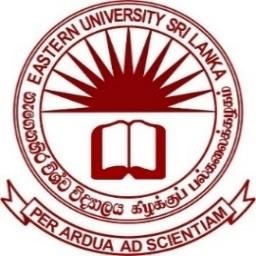 EASTERN UNIVERSITY, SRI LANKABIDDING DOCUMENTFOR THEDESIGN, SUPPLY AND INSTALLATION OF LABORATORY FURNITURE FOR THE FACULTY OF HEALTH-CARE SCIENCES, EASTERN UNIVERSITY, SRI LANKANATIONAL COMPETITIVE BIDDINGPROCUREMENT NO.: EUSL/NCB/FHCS/ LAB FURNITURE-PP/2024/05Name of the Supplier:……………………………….……………………………...Address:………………………………………………………………………………Issued By:……………………………………………………………………………..DESIGN, SUPPLY AND INSTALLATION OF LABORATORY FURNITURE FOR THE FACULTY OF HEALTH-CARE SCIENCES, EASTERN UNIVERSITY, SRI LANKAPROCUREMENT NO:  EUSL/NCB/FHCS/ LAB FURNITURE-PP/2024/05Bidding DocumentsInvitation For BidVolume IVolume IIDESIGN, SUPPLY AND INSTALLATION OF LABORATORY DESIGNING FOR THE FACULTY OF HEALTH-CARE SCIENCES, EASTERN UNIVERSITY, SRI LANKAPROCUREMENT NO: EUSL/NCB/FHCS/ LAB FURNITURE-PP/2024/05             Bidding Documents Invitation for Bid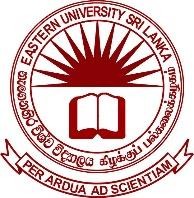 EASTERN UNIVERSITY, SRI LANKA Invitation for Bids (IFB)DESIGN, SUPPLY AND INSTALLATION OF LABORATORY FURNITURE FOR THE FACULTY OF HEALTH-CARE SCIENCES, EASTERN UNIVERSITY, SRI LANKAPROCUREMENT NO: EUSL/NCB/FHCS/LAB FURNITURE-PP/2024/05The Chairman, Department Procurement Committee on behalf of the Eastern University, Sri Lanka Project now invites sealed bids from interested eligible and qualified bidders for DESIGN, SUPPLY AND INSTALLATION OF LABORATORY FURNITURE FOR THE FACULTY OF HEALTH-CARE SCIENCES, EASTERN UNIVERSITY, SRI LANKA bidding will be conducted through National Competitive Bidding Method. (NCB) for the following items;Interested bidders may obtain further information from the Assistant Bursar, Faculty of Health-Care Sciences,  EUSL and inspect the bidding documents up to 03 -07.2024 from 9 a.m. to 3 p.m. on working days at Dean’s Office, Faculty of Health Care Science, EUSL Pillyarady, Batticaloa Tel. 0716522994Additional details are provided in the Bidding DocumentsA complete set of bidding documents in English may be purchased by interested bidders on the submission of a written application by the Bidder or Bidders’ representatives to the address; Assistant Bursar, Faculty of Health Care Sciences Eastern University, Sri Lanka and upon payment of a non-refundable fee of LKR 15,000.00 per procurement document, from 9.00 a.m. to 3.00 p.m. up to 03.07.2024. The mode of payment shall be a bank draft drawn in favour of “Bursar, Eastern University, Sri Lanka or credit to the Peoples Bank Account No 227100140000024 or via http:// pay.esn.ac.lk/The bidders can also download the bidding documents from the University website www.esn.ac.lk. Those who obtain the bidding documents from the university website should submit the completed documents along with a Bank Draft or deposit slip or Online Payment Receipt.The bidders shall also register themselves with the Registrar of Public Contracts, Sri Lanka in terms of the Public Contract Act No. 03 of 1987. The Original Certificate of Registration (PCA 03) shall be submitted with the bid. Contract shall not be awarded to any bidder unless such bidder had submitted the PCA 03 certificate.Bids in two copies indicate in Original & Duplicate, must be delivered to the address given below on or before 10.00 hour on 04.07.2024 late bids will be rejected. Bids will be opened soon after closing the time and the date at Board Room, Faculty of Health-Care Sciences, Eastern University, Sri Lanka.All bids must be accompanied by a Bid Security in favour of Vice-Chancellor, Eastern University, Sri Lanka. The value of the Bid Security is as follows. Bid security should be obtained from a Commercial Bank registered under the Central Bank of Sri Lanka.   Amount of Bid Security (LKR) is 1% of the total quoted amount of the bid concerned               Validity period should be  upto 31.10.2024Pre-bid Meeting will be held on 25.06. 2024 at 10.am at the Board Rooms, Faculty of Health-Care Sciences, Pillaiyarady, BatticaloaThe title of the bid should be clearly mentioned in the top left corner of the bid submission envelope.Chairman Department Procurement CommitteeEastern University, Sri Lanka VantharumoolaiChenkaladyDESIGN, SUPPLY AND INSTALLATION OF LABORATORY FURNITURE FOR THE FACULTY OF HEALTH-CARE SCIENCES,EASTERN UNIVERSITY, SRI LANKAPROCUREMENT NO: EUSL/NCB/FHCS/ LAB FURNITURE-PP/2024/05Bidding Documents Volume 1Section I - Instructions to Bidders Section VI - Condition of Contract Section VIII - Contract FormsDESIGN, SUPPLY AND INSTALLATION OF LABORATORY FURNITURE FOR THE FACULTY OF HEALTH-CARE SCIENCES, EASTERN UNIVERSITY, SRI LANKAPROCUREMENT NO: EUSL/NCB/FHCS/ LAB FURNITURE-PP /2024/05Bidding Documents Volume 1Section I - Instructions to BiddersSection I. Instructions to Bidders (ITB)ITB shall be read in conjunction with the Section II, Bidding Data Sheet (BDS), which shall take precedence over ITB.GeneralSubmission,Sealing and Marking of Bids22.1Submission and Opening of BidsBidders may always submit their bids by mail or by hand.(a) Bidders submitting bids by mail or by hand, shall  enclose the original and the copy of the Bid in separate sealed envelopes, duly marking the envelopes as―ORIGINAL‖ and ―COPY.‖ These envelopes containing the original and the copy shall then be enclosed in one single envelope.Deadline forSubmission of BidsThe inner and outer envelopes shall:Bear the name and address of the Bidder;be addressed to the Purchaser in accordance with ITB Sub-Clause 23.1;bear the specific identification of this bidding process as indicated in the BDS; andbear a warning not to open before the time and date for bid opening, in accordance with ITB Sub-Clause 26.1.If all envelopes are not sealed and marked as required, the Purchaser will assume no responsibility for the misplacement or premature opening of the bid.Bids must be received by the Purchaser at the address and no later than the date and time specified in the BDS.The Purchaser may, at its discretion, extend the deadline for the submission of bids by amending the Bidding Documents in accordance with ITB Clause 8, in which case all rights and obligations of the Purchaser and Bidders previously subject to the deadline shall thereafter be subject to the deadline as extended.24     Late Bids	24.1 The Purchaser shall not consider any bid that arrives afterthe deadline for submission of bids, in accordance with ITB Clause 23. Any bid received by the Purchaser after the deadline for submission of bids shall be declared late, rejected, and returned unopened to the Bidder.25.	Withdrawal,and Modificatio n of BidsA Bidder may withdraw, or modify its Bid after it has been submitted by sending a written notice in accordance with ITB Clause 22, duly signed by an authorized representative, and shall include a copy of the authorization in accordance with ITB Sub-Clause 21.2, (except that no copies of the withdrawal notice are required). The corresponding substitution or modification of the bid must accompany the respective written notice. All notices must be:submitted in accordance with ITB Clauses 21 and 22 (except that withdrawal notices do not require copies), and in addition, the respective envelopes shall be clearly	marked	―WITHDRAWAL,‖	or―MODIFICATION;‖ andreceived by the Purchaser prior to the deadline prescribed for submission of bids, in accordance with ITB Clause 23.Bids requested to be withdrawn in accordance with ITB Sub-Clause 25.1 shall be returned to the Bidders only upon notification of contract award to the successful bidder inDESIGN, SUPPLY AND INSTALLATION OF LABORATORY FURNITURE FOR THE  FACULTY OF HEALTH-CARE SCIENCES, EASTERN UNIVERSITY, SRI LANKAPROCUREMENT NO.: EUSL/NCB/FHCS/LAB FURNITURE-PP /2024/05Bidding Documents Volume 1Section VI – Conditions of ContractSection VI - Conditions of Contract (CC)DESIGN, SUPPLY AND INSTALLATION OF LABORATORY FURNITURE  FOR THE FACULTY OF HEALTH-CARE SCIENCES, EASTERN UNIVERSITY, SRI LANKAPROCUREMENT NO: EUSL/NCB/FHCS/ LAB FURNITURE - PP /2024/05Bidding Documents Volume 1Section VIII – Contract FormsContract AgreementPerformance SecurityGuarantee for Advance PaymentSection VIII- Contract Forms Contract AgreementTHIS CONTRACT AGREEMENT is madethe [ insert: number] day of [ insert: month], [ insert: year].BETWEEN[ insert complete name of Purchaser], a [ insert description of type of legal entity, for example, an agency of the Ministry of	or corporation and having itsprincipal place of business at [insert address of Purchaser] (hereinafter called ―the Purchaser‖), and[ insert name of Supplier], a corporation incorporated under the laws of [ insert: country of Supplier] and having its principal place of business at [ insert: address of Supplier] (hereinafter called ―the Supplier‖).WHEREAS the Purchaser invited bids for certain Goods and ancillary services, viz.,[insert brief description of Goods and Services] and has accepted a Bid by the Supplier for the SUPPLY AND INSTALLATION of those Goods and Services in the sum of [insert Contract Price in words and figures, expressed in the Contract currency(ies) ] (hereinafter called ―the Contract Price‖).NOW THIS AGREEMENT WITNESSETH AS FOLLOWS:In this Agreement words and expressions shall have the same meanings as are respectively assigned to them in the Conditions of Contract referred to.The following documents shall constitute the Contract between the Purchaser and the Supplier, and each shall be read and construed as an integral part of the Contract:This Contract AgreementContract DataConditions of ContractTechnical Requirements (including Schedule of Requirements and Technical Specifications)The Supplier‘s Bid and original Price SchedulesThe Purchaser‘s Notification of Award[Add here any other document(s)]This Contract shall prevail over all other Contract documents. In the event of any discrepancy or inconsistency within the Contract documents, then the documents shall prevail in the order listed above.In consideration of the payments to be made by the Purchaser to the Supplier as hereinafter mentioned, the Supplier hereby covenants with the Purchaser to provide the Goods and Services and to remedy defects therein in conformity in all respects with the provisions of the Contract.The Purchaser hereby covenants to pay the Supplier in consideration of the provision of the Goods and Services and the remedying of defects therein, the Contract Price or such other sum as may become payable under the provisions of the Contract at the times andin the manner prescribed by the Contract.IN WITNESS whereof the parties hereto have caused this Agreement to be executed in accordance with the laws of Democratic Socialist Republic of Sri Lanka on the day, month and year indicated above.For and on behalf of the Purchaser Signed: [insert signature]In the capacity of [insert title or other appropriate designation] in the presence of [insertidentification of official witness]For and on behalf of the SupplierSigned: [insert signature of authorized representative(s) of the Supplier]In the capacity of [insert title or other appropriate designation]In the presence of [ insert identification of official witness]Performance Security[The issuing agency, as requested by the successful Bidder, shall fill in this form in accordance with the instructions indicated]--------------------- [Issuing Agency’s Name, and Address of Issuing Branch or Office] ----------------------*Beneficiary: Vice-Chancellor, Eastern University, Sri Lanka  Date:  	PERFORMANCE GUARANTEE No.: -------------------------We have been informed that ---------------- [name of Supplier] (hereinafter called "the Supplier") has entered into Contract No. --------------- [reference number of the contract] dated	withyou, for the -------------- SUPPLY AND INSTALLATION of	[name of  contract andbrief description] (hereinafter called "the Contract").Furthermore, we understand that, according to the conditions of the Contract, a performance guarantee is required.At the request of the Supplier, we ---------------- [name of Agency] hereby irrevocably undertake to pay you any sum or sums not exceeding in total an amount of ------------ [amount in figures] (-------------) [amount in words], such sum being payable in the types and proportions of currencies in which the Contract Price is payable, upon receipt by us of your first demand in writing accompanied by a written statement stating that the Contractor is in breach of its obligation(s) under the Contract, without your needing to prove or to show grounds for your demand or the sum specified therein.This guarantee shall expire, no later than the …. day of ……, 2024 [insert date, 28 days beyond the scheduled completion date including the warranty period] and any demand for payment under it must be received by us at this office on or before that date.[signature(s)]Guarantee for Advance Payment[The issuing agency, as requested by the successful Bidder, shall fill in this form in accordance with the instructions indicated.][Issuing agency’s letterhead]Date: [insert date (as day, month, and year) of Bid Submission]ICB No. and title: [insert number and title of bidding process]*Beneficiary: Vice-Chancellor, Eastern University, Sri Lanka   ADVANCE PAYMENT GUARANTEE No.:[insert Advance Payment Guarantee no.]We, [insert legal name and address of issuing agency], have been informed that [insert complete name and address of Supplier] (hereinafter called "the Supplier") has entered into Contract No. [insert number] dated [insert date of Agreement] with you, for the SUPPLY AND INSTALLATION of [insert types of Goods to be delivered] (hereinafter called "the Contract").Furthermore, we understand that, according to the conditions of the Contract, an advance is to be made against an advance payment guarantee.At the request of the Supplier, we hereby irrevocably undertake to pay you any sum or sums not exceeding in total an amount of [insert amount(s)50 in figures and words] upon receipt by us of your first demand in writing declaring that the Supplier is in breach of its obligation under the Contract because the Supplier used the advance payment for purposes other than toward delivery of the Goods.It is a condition for any claim and payment under this Guarantee to be made that the advance payment referred to above must have been received by the Supplier on its account [insert number and domicile of the account]This Guarantee shall remain valid and in full effect from the date of the advance payment received by the Supplier under the Contract until [insert date51].[signature(s) of authorized representative(s) of the issuing agency]50The bank shall insert the amount(s) specified in the CONTRACT DATA and denominated, as specified in the CONTRACT DATA, either in the currency(ies) of the Contract or a freely convertible currency acceptable to the Purchaser.51Insert the Delivery date stipulated in the Contract Delivery Schedule. The Purchaser should note that in the event of an extension of the time to perform the Contract, the Purchaser would need to request an extension of this Guarantee from the bank. Such request must be in writing and must be made prior to the expiration date established in the Guarantee. In preparing this Guarantee, the Purchaser might consider adding the following text to the Form, at the end of the penultimate paragraph: “We agree to a one-time extension of this Guarantee for a period not to exceed [six months][one year], in response to the Purchaser’s written request for such extension, such request to be presented to us before the expiry of the Guarantee.”DESIGN, SUPPLY AND INSTALLATION OF LABORATORY FURNITURE FOR THE FACULTY OF HEALTH-CARE SCIENCES, EASTERN UNIVERSITY, SRI LANKAPROCUREMENT NO: EUSL/NCB/FHCS/LAB FURNITURE-PP/2024/05Bidding Documents Volume 11Section II	– Bidding Data SheetSection III	– Evaluation and Qualification Criteria Section IV	– Bidding FormsSection V	– Schedule of Requirement Section VII 	– Contract DataDESIGN, SUPPLY AND INSTALLATION OF LABORATORY FURNITURE FOR THE FACULTY OF HEALTH-CARE SCIENCES, EASTERN UNIVERSITY, SRI LANKAPROCUREMENT NO: EUSL/NCB/FHCS/ LAB FURNITURE-PP /2024/05Bidding Documents Volume 11Section II	– Bidding Data SheetSection II. Bidding Data Sheet (BDS)The following specific data for the goods to be procured shall complement, supplement, or amend the provisions in the Instructions to Bidders (ITB). Whenever there is a conflict, the provisions herein shall prevail over those in ITB.DESIGN, SUPPLY AND INSTALLATION OF LABORATORY FURNITURE FOR THE FACULTY OF HEALTH-CARE SCIENCES,EASTERN UNIVERSITY, SRI LANKAPROCUREMENT NO: EUSL/NCB/FHCS/ LAB FURNITURE-PP/2024/05Bidding DocumentsVolume 11 Section IIIEvaluation and Qualification CriteriaSection 111 – Evaluation and Qualification CriteriaThis Section compliments the Instruction to Bidders. It contains the criteria that the purchaser uses to evaluate a bid and determine whether A Bidder has the required qualifications. No other criteria shall be used.The qualified bidders will be evaluated on the following criteriaFully compliance with technical specification & all other bidding conditions Fully compliance with the mandatory item in the specificationThe Business Registration certificateAt least 5 years’ experience in the fieldDetail Drawing for the Designed  Laboratory FurnitureDetails of the Quoted Material such as     Item Name, Type of Materiel, Brand, thickness, Models etc..Piece of Sample for quoted Materials ISO or Equivalent Certificates for quoted itemsAverage Turnover for last three years should be equal or more than 2 times of quoted priceDesigning in 3D formatDetails in the presentationSection IV. Bidding Forms Table of FormsBid Submission Form ......................................................................................................................Price Schedule: .................................................................................................................................Bid Security (Guarantee)  ...............................................................................................................Bid Submission Form[The Bidder shall fill in this Form in accordance with the instructions indicated No alterations to its format shall be permitted and no substitutions shall be accepted.]To:The Chairman,Department Procurement Committee                                 We, the undersigned, declare that:Date: ……………………………..No.: ……………………………..We have examined and have no reservations to the Bidding Documents, including Addenda No.:……………………………………………………………………………………......[insert the number and issuing date of each Addenda];We offer to SUPPLY AND INSTALLATION in conformity with the Bidding Documents and in accordance with the Delivery Schedules specified in the Schedule of Requirements the following Goods……………………………………………………………………………………...... [* insert a brief description of the Goods and Related Services];The total price of our Bid without VAT, including any discounts offered is:……………………………………………………………………………………...... [insert the total bid price in words and figures];The	total	price	of	our	Bid	including	VAT,	and	any	discounts	offered	is:……………………………………………………………………………………...... [insert the total bid price in words and figures];Our bid shall be valid for the period of time specified in ITB Sub-Clause 18.1, from the date fixed for the bid submission deadline in accordance with ITB Sub-Clause 23.1, and it shall remain binding upon us and may be accepted at any time before the expiration of that period;If our bid is accepted, we commit to obtain a performance security in accordance with ITB Clause 43 and CC Clause 17 for the due performance of the Contract;We have no conflict of interest in accordance with ITB Sub-Clause 4.3;Our firm, its affiliates or subsidiaries—including any subcontractors or suppliers for any part of the contract—has not been declared blacklisted by the Department of public Finance of the General Treasury of Sri Lanka.We understand that this bid, together with your written acceptance thereof included in your notification of award, shall constitute a binding contract between us, until a formal contract is prepared and executed.We understand that you are not bound to accept the lowest evaluated bid or any other bid that you may receive.Signed: …………………………………………In the capacity of …………………………………………………………………………Name: …………………………………………………………………………………Duly authorized to sign the bid for and on behalf of: ………………………………………………………………………………………………………………………………Dated on 	day of 	, 	[insert date of signinDESIGN, SUPPLY AND INSTALLATION OF LABORATORY  FURNITURE FOR THE FACULTY OF HEALTH-CARE SCIENCES, EASTERN UNIVERSITY, SRI LANKA                 Section V	– Schedule of Requirement and BOQ (Price)Schedule of Requirement  	Lot No - 01Item List for Block – E (Dept. of Pathophysiology)Lot No - 02Item List for Block – D (Dept. of Clinical Sciences)Price ScheduleLot No - 01Item List for Block – E (Dept. of Pathophysiology)  Lot No - 02Item List for Block – D (Dept. of Clinical Sciences)Note:     Unit price means selling price + Cost of Delivery and installation at the University premises.Amount in words…………………………………………………………………………………………………………………………………………………..…………………………………………………………………………………………………………………………………………..  VAT No.                   Date: …………………………………..	………………………………Signature Rubber StampGuarantee / Bid Bond[Note: the purchaser is required to fill the information marked as “*” and delete this note prior to selling of the bidding document][this Bank Guarantee form shall be filled in accordance with the instructions indicated in brackets]--------------- [insert issuing agency’s name, and address of issuing branch or office] ------*Beneficiary:	[ name and address of Purchaser]Date:	[insert (by issuing agency) date]BID GUARANTEE No.: ---------- [insert (by issuing agency) number]We have been informed that --------- [insert (by issuing agency) name of the Bidder; if a joint venture, list complete legal names of partners] (hereinafter called "the Bidder") has submitted to you its bid dated	[insert (by issuing agency) date](hereinafter called "the Bid") for the SUPPLY ANDINSTALLATION of [insert name of Supplier] under Invitation for Bids No. ----------- [insert IFB number] (―the IFB‖).Furthermore, we understand that, according to your conditions, Bids must be supported by a Bid Guarantee.At the request of the Bidder, we --------------- [insert name of issuing agency] hereby irrevocably undertake to pay you any sum or sums not exceeding in total an amount of	[insertamount in figures]	[insert amount in words]) upon receipt by us of your first demand inwriting accompanied by a written statement stating that the Bidder is in breach of its obligation(s) under the bid conditions, because the Bidder:has withdrawn its Bid during the period of bid validity specified; ordoes not accept the correction of errors in accordance with the Instructions to Bidders (hereinafter ―the ITB‖); orhaving been notified of the acceptance of its Bid by the Purchaser during the period of bid validity, (i) fails or refuses to execute the Contract Form, if required, or (ii) fails or refuses to furnish the Performance Security, in accordance with the ITB.This Guarantee shall expire: (a) if the Bidder is the successful bidder, upon our receipt of copies of the Contract signed by the Bidder and of the Performance Security issued to you by the Bidder; or (b) if the Bidder is not the successful bidder, upon the earlier of (i) our receipt of a copy of your notification to the Bidder that the Bidder was unsuccessful, otherwise it will remain in force up to (insert date)Consequently, any demand for payment under this Guarantee must be received by us at the office on or before that date. 	[signature(s) of authorized representative(s) ]DESIGN, SUPPLY AND INSTALLATION OF LABORATORY FURNITURE FOR THE FACULTY OF HEALTH-CARE SCIENCES,EASTERN UNIVERSITY, SRI LANKAPROCUREMENT NO: EUSL/NCB/FHCS/ LAB FURNITURE-PP /2024/05Section VSchedule of Requirements ContentsList of Goods & Delivery ScheduleTechnical SpecificationList of Goods Delivery & Commissioning ScheduleLot No - 01Minimum Specification  Block -E (Dept. of Pathophysiology)3rd Floor Students LaboratoryPreparation and Extraction RoomPCR Master mix RoomPCR Amplification RoomPreparation Room preparation of microbiology applicationsDecontamination RoomWashing RoomPG Study unit Parasitology Museum/ Basic Microbiology LaboratoryDark RoomSerology Laboratory4th FloorPathology Museum General design specifications:General Specification of Laboratory Furniture material for Lot No – 01 and 02Lot – 02Laboratory Furniture Specification of Clinical Science Lab – Block DFirst Floor Specification of Clinical Science Lab – (Wet Lab)General Skill Lab (Museum Room)Surgical Skill Lab – (Manikin Lab)Laboratory Furniture Specification of Supplementary Health Science Lab – Block DSecond FloorScience Lab Storage Cabinets (Wall Cupboard) – 05 Nos.  Note:Bidders are requested to fill conformity column stating “yes” or “No” and please specify the requested information in the last column.Bidders’ Name, Designation & Signature: 				Company Seal & Date: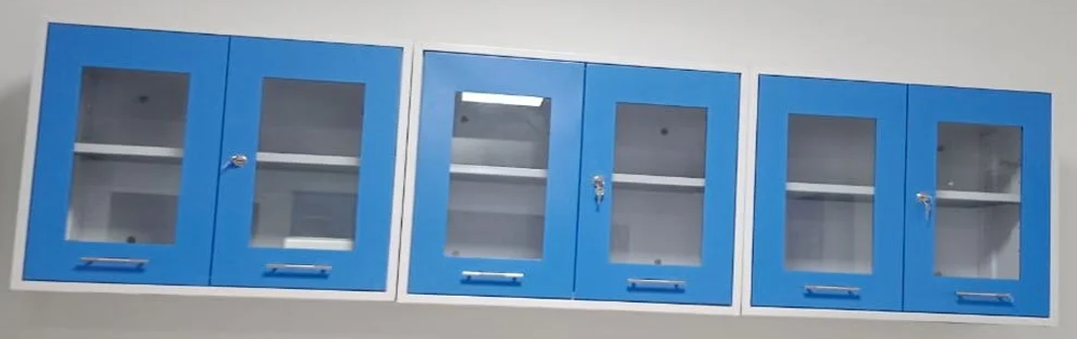 Laboratory Furniture Specification of Holistic Care Lab – Block HFirst FloorLaboratory Under bench movable cabinet – 01 NoNote:Bidders are requested to fill conformity column stating “yes” or “No” and please specify the requested information in the last column.Bidders’ Name, Designation & Signature: 				Company Seal & Date:DESIGN, SUPPLY AND INSTALLATION OF LABORATORY FURNITURE FOR THE FACULTY OF HEALTH-CARE SCIENCES,EASTERN UNIVERSITY, SRI LANKAPROCUREMENT NO: EUSL/NCB/FHCS/ LAB FURNITURE-PP /2024/05Section VII Contract DataEASTERN UNIVERSITY, SRI LANKASection VII. Contract DataThe following Contract Data shall supplement and / or amend the Conditions of Contract (CC). Whenever there is a conflict, the provisions herein shall prevail over those in the CC.Lot. NoDescription01Laboratory Furniture – Dept. of Pathophysiology02Laboratory Furniture  - Dept. of Clinical Sciences 1.Scope of Bid1.1The Purchaser indicated in the Bidding Data Sheet (BDS), issues these Bidding Documents for the SUPPLY AND INSTALLATION of Goods and Related Services incidental thereto as specified in Section V, Schedule of Requirements. The name and identification number of this procurement are specified in the BDS. The name, identification, and number of lots (individual contracts), if any, are providedin the BDS.1.2Throughout these Bidding Documents:the term ―in writing‖ means communicated in written form by mail (other than electronic mail) or hand delivered with proof of receipt;	if the context so requires, ―singular‖ means ―plural‖ and vice versa; and―day‖ means calendar day.2.Source of Funds2.1Payments under this contract will be financed by the sourcespecified in the BDS.3.Ethics, Fraud and Corruption3.1The attention of the bidders is drawn to the following guidelines of the Procurement Guidelines published by National Procurement Agency:Parties associated with Procurement Actions, namely, suppliers/contractors and officials shall ensure that they maintain strict confidentiality throughout the process;Officials shall refrain from receiving any personal gain from any Procurement Action. No gifts or inducement shall be accepted. Suppliers/contractors are liable to be disqualified from the bidding process if found offering any gift or inducement which may have an effect of influencing a decision or impairing the objectivity of anofficial.3.2The Purchaser requires the bidders, suppliers, contractors, and consultants to observe the highest standard of ethics during the procurement and execution of such contracts. Inpursuit of this policy:(a) ―corrupt practice‖ means the offering, giving, receiving, or soliciting, directly or indirectly, of anything of value to influence the action of a public official in the procurement process or in contractexecution;(b)	―fraudulent practice‖ means a misrepresentation or omission of facts in order to influence a procurementprocess or the execution of a contract;(c) ―collusive practice‖ means a scheme or arrangement between two or more bidders, with or without the knowledge of the Purchaser to establish bid prices atartificial, noncompetitive levels; and(d) ―coercive practice‖ means harming or threatening to harm, directly or indirectly, persons or their property to influence their participation in the procurementprocess or affect the execution of a contract.3.3If the Purchaser found any unethical practices as stipulated under ITB Clause 3.2, the Purchaser will reject a bid, if it is found that a Bidder directly or through an agent, engaged in corrupt, fraudulent, collusive or coercivepractices in competing for the Contract in question.4.Eligible Bidders4.1All bidders shall possess legal rights to supply the Goods under this contract.4.2A Bidder shall not have a conflict of interest. All bidders found to have conflict of interest shall be disqualified. Bidders may be considered to have a conflict of interest withone or more parties in this bidding process, if they:(a) are or have been associated in the past, with a firm or any of its affiliates which have been engaged by the Purchaser to provide consulting services for the preparation of the design, specifications, and other documents to be used for the procurement of the goods to be purchased under these BiddingDocuments ; or(b)	Submit more than one bid in this bidding process. However, this does not limit the participation ofsubcontractors in more than one bid.4.3A Bidder that is under a declaration of ineligibility by the National Procurement Agency (NPA), at the date of submission of bids or at the date of contract award, shall be disqualified. The list of debarred firms is available at thewebsite of NPA, www.npa.gov.lk .4.4Foreign Bidder may submit a bid only if so stated in theBDS5.Eligible Goodsand Related Services5.1All goods supplied under this contract shall be complied with applicable standards stipulated by the Sri Lanka Standards Institute (SLSI). In the absence of such standards, the Goods supplied shall be complied to otherinternationally accepted standards.Contents of Bidding Documents6.Sections	of Bidding Documents6.1The Bidding Documents consist of 2 Volumes, which include all the sections indicated below, and should be read in conjunction with any addendum issued in accordance with ITB Clause 8.Volume 1Section I. Instructions to Bidders (ITB)Section VI. Conditions of Contract (CC)Section VIII. Contract FormsVolume 2Section II. Bidding Data Sheet (BDS)Section III. Evaluation and Qualification CriteriaSection IV. Bidding FormsSection V. Schedule of RequirementsSection VII. Contract DataInvitation For Bid6.2The  Bidder is expected to   examine  all  instructions,  forms,terms, and specifications in the Bidding Documents. Failure to furnish all information or documentation required by theBidding Documents may result in the rejection of the bid.7.Clarification of Bidding Documents7.1A prospective Bidder requiring any clarification of the Bidding Documents including the restrictiveness of specifications shall contact the Purchaser in writing at the Purchaser‘s address specified in the BDS. The Purchaser will respond in writing to any request for clarification, provided that such request is received no later than ten (10) days prior to the deadline for submission of bids. The Purchaser shall forward copies of its response to all those who have purchased the Bidding Documents, including a description of the inquiry but without identifying its source. Should the Purchaser deem it necessary to amend the Bidding Documents as a result of a clarification, it shall do sofollowing the procedure under ITB Clause 8.8.Amendment of Bidding Documents8.1At any time prior to the deadline for submission of bids, the Purchaser may amend the Bidding Documents by issuingaddendum.8.2Any addendum issued shall be part of the Bidding Documents and shall be communicated in writing to all whohave purchased the Bidding Documents.8.3To give prospective Bidders reasonable time in which to take an addendum into account in preparing their bids, the Purchaser may, at its discretion, extend the deadline for thesubmission of bids, pursuant to ITB Sub-Clause 23.2Preparation of Bids9.Cost	of Bidding9.1The Bidder shall bear all costs associated with the preparation and submission of its bid, and the Purchaser shall not be responsible or liable for those costs, regardlessof the conduct or outcome of the bidding process.10.Language of Bid10.1The Bid, as well as all correspondence and documents relating to the Bid (including supporting documents and printed literature) exchanged by the Bidder and the Purchaser, shall be written in English language.11.DocumentsComprising the Bid11.1The Bid shall comprise the following:(a)	Bid Submission Form and the applicable Price Schedules, in accordance with ITB Clauses 12, 14, and15;(b)	Bid	Security	or	Bid-Securing	Declaration,	inaccordance with ITB Clause 20;(c) documentary evidence in  accordance  with  ITB  Clauses 18 and 29, that the Goods and Related Services conform to the Bidding Documents;(d) documentary evidence in accordance with  ITB Clause18 establishing the Bidder‘s qualifications to perform the contract if its bid is accepted; and(e)	any other document required in the BDS.12.Bid Submission Form	and Price Schedules12.1The Bidder shall submit the Bid Submission Form using the form furnished in Section IV, Bidding Forms. This form must be completed without any alterations to its format, and no substitutes shall be accepted. All blank spaces shall befilled in with the information requested.13.Alternative Bids13.1Alternative bids shall not be considered.14.Bid	Prices and Discounts14.1The Bidder shall indicate on the Price Schedule the unit prices and total bid prices of the goods it proposes to supplyunder the Contract.14.2Any discount offered against any single item in the price schedule shall be included in the unit price of the item. However,  a  Bidder  wishes  to  offer  discount  as  a  lot  thebidder may do so by indicating such amounts appropriately.14.3If so indicated in ITB Sub-Clause 1.1, bids are being invited for individual contracts (lots) or for any combination of contracts (packages). Unless otherwise indicated in the  BDS, prices quoted shall correspond to 100 % of the items specified for each lot and to 100% of the quantities specified for each item of a lot. Bidders wishing to offer any price reduction (discount) for the award of more than one Contract shall specify the applicable price reduction separately.14.4(i) Prices indicated on the Price Schedule shall include all duties and sales and other taxes already paid or payable by the Supplier:(a)on components and raw material used in the manufacture or assembly of goods quoted; or(b)on the previously imported goods of foreign origin(ii) However, VAT shall not be included in  the price but  shall be indicated separately;the price for inland transportation, insurance and other related services to deliver the goods to their final destination;the price of other incidental services14.5The Prices quoted by the Bidder shall be fixed during the Bidder's performance of the Contract and not subject to variation on any account. A bid submitted with an adjustable price quotation will be treated as non-responsiveand rejected, pursuant to ITB Clause 3114.6All lots, if any, and items must be listed and priced separately in the Price Schedules. If a Price Schedule shows items listed but not priced, their prices shall be assumed to be included in the prices of other items.15.Currencies of Bid15.1Unless otherwise stated in Bidding Data Sheet, the Bidder shall quote in Sri Lankan Rupees and payment shall be payable only in Sri Lanka Rupees.16Documents Establishing theEligibility of the Bidder16.1To establish their eligibility in accordance with ITB Clause 4, Bidders shall complete the Bid Submission Form, included in Section IV, Bidding Forms.17Documents Establishing the Conformityof the17.1To establish the conformity of the Goods and Related Services to the Bidding Documents, the Bidder shall furnish as part of its Bid the documentary evidence that the Goods conform to the technical specifications and standardsGoods andRelated Servicesspecified in Section V, Schedule of Requirements.17.2The documentary evidence may be in the form of literature, drawings or data, and shall consist of a detailed item by item description (given in Section V, Technical Specifications) of the essential technical and performance characteristics of the Goods and Related Services, demonstrating substantial responsiveness of the Goods and applicable, a statement of deviations and exceptions to theprovisions of the Schedule of Requirements.17.3The Bidder shall also furnish a list giving full particulars, including quantities, available sources and current prices of spare parts, special tools, etc., necessary for the proper and continuing functioning of the Goods during the period if specified in the BDS following commencement of the use ofthe goods by the Purchaser.18Documents Establishing the Qualificatio ns of theBidder18.1The documentary evidence of the Bidder‘s qualifications to perform the contract if its bid is accepted shall establish to the Purchaser‘s satisfaction:(a) A Bidder that does not manufacture or produce the Goods it offers to supply shall submit the Manufacturer‘s Authorization using the form included in Section IV, Bidding Forms to demonstrate that it has been duly authorized by the manufacturer or producerof the Goods to supply these Goods;(b) that, if required in the BDS, in  case of a Bidder not  doing business within Sri Lanka, the Bidder is or will be (if awarded the contract) represented by an Agent in Sri Lanka equipped and able to carry out the Supplier‘s maintenance, repair and spare parts-stocking obligations prescribed in the Conditions of Contractand/or Technical Specifications; and(c) That the Bidder meets each of the qualification criterion specified in Section III, Evaluation and QualificationCriteria.19.Period of Validity of Bids19.1Bids shall remain valid until the date specified in the BDS. A bid valid for a shorter date shall be rejected by thePurchaser as non-responsive.19.2In exceptional circumstances, prior to the expiration of the bid validity date, the Purchaser may request bidders to extend the period of validity of their bids. The request and the responses shall be made in writing. If a Bid Security is requested in accordance with ITB Clause 20, it shall also be extended for a corresponding period. A Bidder may refuse the request without forfeiting its Bid Security or imposing and damages. A Bidder granting the request shall not be required or permitted to modifyits bid.20.Bid Security20.1The Bidder shall furnish as part of its bid, a Bid Security or aBid-Securing Declaration, as specified in the BDS.20.2The Bid Security shall be in the amount specified in the BDSand denominated in Sri Lanka Rupees, and shall:(a) at the bidder‘s option, be in the form of either a bankdraft, a letter of credit, or a bank guarantee from a banking institution;(b) be issued by a institution acceptable to Purchaser. The acceptable institutes are published in the NPA website,www.npa.gov.lk.(c) be substantially in accordance with the form includedSection IV, Bidding Forms;(d) be payable promptly upon written demand by the Purchaser in case the conditions listed in ITB Clause20.5 are invoked;(e) be submitted in its original form; copies will not beaccepted;(f)	remain valid for the period specified in the BDS.20.3Any bid not accompanied by a substantially responsive Bid Security or Bid Securing Declaration in accordance with ITB Sub-Clause 20.1 and 20.2, may be rejected by the Purchaseras non-responsive.20.4The Bid Security of unsuccessful Bidders shall be returned as promptly as possible upon the successful Bidder‘s furnishing of the Performance Security pursuant to ITBClause 43.20.5The Bid Security may be forfeited or the Bid Securing Declaration executed:(a) if a Bidder withdraws its bid during the period of bid validity specified by the Bidder on the Bid Submission Form, except as provided in ITB Sub-Clause 19.2; or(b) if a Bidder does not agreeing to correction of arithmetical errors in pursuant to ITB Sub-Clause30.3(c)	if the successful Bidder fails to:(i)	sign the Contract in accordance with ITB Clause 42;(ii)	furnish a Performance Security in accordance with ITB Clause 43.21.Format and Signing of Bid21.1The Bidder shall prepare one original of the documents comprising the bid as described in ITB Clause 11 and clearly mark it as ―ORIGINAL.‖ In addition, the Bidder shall submit a copy of the bid and clearly mark it as―COPY.‖ In the event of any discrepancy between theoriginal and the copy, the original shall prevail.21.2The original and the Copy of the bid shall be typed or written in indelible ink and shall be signed by a personduly authorized to sign on behalf of the Bidder.21.3Any interlineations, erasures, or overwriting shall be valid only if they are signed or initialed by the person signing theBid.accordance with sub clause 41.1..25.3No bid may be withdrawn, substituted, or modified in the interval between the deadline for submission of bids and the expiration of the period of bid validity specified by the Bidder on the Bid Submission Form or any extensionthereof.26.Bid Opening26.1The Purchaser shall conduct the bid opening in public at the address, date and time specified in the BDS.26.2First, envelopes marked ―WITHDRAWAL‖ shall be opened and read out and the envelope with the corresponding bid may be opened at the discretion of the Purchaser. No bid withdrawal shall be permitted unless the corresponding withdrawal notice contains a valid authorization to request the withdrawal and is read out at bid opening. Envelopes marked ―MODIFICATION‖ shall be opened and read out with the corresponding Bid. No Bid modification shall be permitted unless the corresponding modification notice contains a valid authorization to request the modification and is read out at Bid opening. Only envelopes that are opened and read outat Bid opening shall be considered further.26.3All other envelopes shall be opened one at a time, reading out: the name of the Bidder and whether there is a modification; the Bid Prices, including any discounts and alternative offers; the presence of a Bid Security or Bid- Securing Declaration, if required; and any other details as the Purchaser may consider appropriate. Only discounts and alternative offers read out at Bid opening shall be considered for evaluation. No Bid shall be rejected at Bid opening except for late bids, in accordance with ITB Sub- Clause 24.1.26.4The Purchaser shall prepare a record of the Bid opening that shall include, as a minimum: the name of the Bidder and whether there is a withdrawal, or modification; the Bid Price, per lot if applicable, including any discounts, and the presence or absence of a Bid Security or Bid-Securing Declaration. The bids that were opened shall be resealed in separate envelopes, promptly after the bid opening. The Bidders‘ representatives who are present shall be requested to sign the attendance sheet. A copy of the record shall bedistributed to all Bidders who submitted bids in time.Evaluation and Comparison of Bids27.Confidential ity27.1Information relating to the examination, evaluation, comparison, and post-qualification (if applicable) of bids, and recommendation of contract award, shall not be disclosed to bidders or any other persons not officially concerned with such process until publication of theContract Award.27.2Any effort by a Bidder to influence the Purchaser in the examination, evaluation, comparison, and post- qualification of the bids or contract award decisions mayresult in the rejection of its Bid.27.3Notwithstanding ITB Sub-Clause 27.2, if any Bidder wishes to contact the Purchaser on any matter related to the bidding process, from the time of bid opening to the timeof Contract Award, it should do so in writing.28.Clarification of Bids28.1To assist in the examination, evaluation, comparison and post-qualification of the bids, the Purchaser may, at its discretion, request any Bidder for a clarification of its Bid. Any clarification submitted by a Bidder in respect to its Bid and that is not in response to a request by the Purchaser shall not be considered for purpose of evaluation. The Purchaser‘s request for clarification and the response shall be in writing. No change in the prices or substance of the Bid shall be sought, offered, or permitted, except to confirm the correction of arithmetic errors discovered by the Purchaser in the Evaluation of the bids, in accordance with ITB Clause 30.29.Responsiven ess of Bids29.1The Purchaser‘s determination of a bid‘s responsiveness is to be based on the contents of the bid itself.29.2A substantially responsive Bid is one that conforms to all the terms, conditions, and specifications of the Bidding Documents without material deviation, reservation, or omission. A material deviation, reservation, or omission isone that:(a) affects in any substantial way the scope, quality, or performance of the Goods and Related Services specified  in the Contract; or(b)	limits in any substantial way, inconsistent with the Bidding Documents, the Purchaser‘s rights or the Bidder‘sobligations under the Contract; or(c)	if rectified would unfairly affect the competitiveposition	of	other	bidders	presenting	substantially responsive bids.29.3If a bid is not substantially responsive to the Bidding Documents, it shall be rejected by the Purchaser and may not subsequently be made responsive by the Bidder by correction of the material deviation, reservation, oromission.30.Non conformities, Errors, andOmissions30.1Provided that a Bid is substantially responsive, the Purchaser may waive any non-conformities or omissions in the Bid that do not constitute a material deviation.30.2Provided that a bid is substantially responsive, the Purchaser may request that the Bidder submit the necessary information or documentation, within a reasonable period of time, to rectify nonmaterial nonconformities or omissions in the bid related to documentation requirements. Such omission shall not be related to any aspect of the price of the Bid. Failure of the Bidder to comply with the request may result in therejection of its Bid.30.3Provided that the Bid is substantially responsive, the Purchaser	shall	correct	arithmetical	errors	on	thefollowing basis:(a)  if there is a discrepancy between the unit price and  the line item total that is obtained by multiplying the unit price by the quantity, the unit price shall prevail and the line item total shall be corrected, unless in the opinion of the Purchaser there is an obvious misplacement of the decimal point in the unit price, in which case the line item total as quoted shall govern and the unit price shall becorrected;(b)	if there is an error in a total corresponding to theaddition or subtraction of subtotals, the subtotals shall prevail and the total shall be corrected; and(c) if there is a discrepancy between words and figures, the amount in words shall prevail, unless the amount expressed in words is related to an arithmetic error, in which case the amount in figures shall prevail subject to(a) and (b) above.30.4If the Bidder that submitted the lowest evaluated Bid does not accept the correction of errors, its Bid shall be disqualified and its Bid Security shall be forfeited or itsBid-Securing Declaration shall be executed.31.Preliminary Examination of Bids31.1The Purchaser shall examine the bids to confirm that all documents and technical documentation requested in ITB Clause 11 have been provided, and to determine the completeness of each document submitted.31.2The Purchaser shall confirm that the following documents and information have been provided in the Bid. If any of these documents or information is missing, the Bid shall be rejected.(a)	Bid Submission Form, in accordance with ITB Sub- Clause 12.1;(b)	Price Schedules, in accordance with ITB Sub-Clause12;(c)	Bid	Security	or	Bid	Securing	Declaration,	inaccordance with ITB Clause 20.32.Examination of Terms and Conditions; TechnicalEvaluation32.1The Purchaser shall examine the Bid to confirm that all terms and conditions specified in the CC and the Contract Data have been accepted by the Bidder without any material deviation or reservation.32.2The Purchaser shall evaluate the technical aspects of the Bid submitted in accordance with ITB Clause 17, to confirm that all requirements specified in Section V, Schedule of Requirements of the Bidding Documents havebeen met without any material deviation or reservation.32.3If, after the examination of the terms and conditions and the technical evaluation, the Purchaser determines that the Bid is not substantially responsive in accordance with ITB Clause 29, the Purchaser shall reject the Bid.33.Conversion to Single Currency33.1If the bidders are allowed to quote in foreign currencies in Single with sub clause 15.1, for evaluation and comparison purposes, the Purchaser shall convert all bid prices expressed in foreign currencies in to Sri Lankan Rupees using the selling rates prevailed 28 days prior to closing of bids as published by the Central Bank of Sri Lanka. If this date falls on a public holiday the earliest working day prior to the date shall be applicable.34.Domestic Preference34.1Domestic preference shall be a factor in bid evaluation only if stated in the BDS. If domestic preference shall be a bid- evaluation factor, the methodology for calculating the margin of preference and the criteria for its application shall be as specified in Section III, Evaluation andQualification Criteria.35.Evaluation of Bids35.1The Purchaser shall evaluate each bid that has been determined, up to this stage of the evaluation, to be substantially responsive.35.2To evaluate a Bid, the Purchaser shall only use all the factors, methodologies and criteria defined in this ITBClause 35.35.3To evaluate a Bid, the Purchaser shall consider thefollowing:(a)	the Bid Price as quoted in accordance with clause 14;(b)	price adjustment for correction of arithmetic errorsin accordance with ITB Sub-Clause 30.3;(c)	price	adjustment	due   to	discounts   offered	inaccordance with ITB Sub-Clause 14.2; and 14.3(d)	adjustments due to the application of the evaluationcriteria specified in the BDS from amongst those set out in Section III, Evaluation and Qualification Criteria;(e)	adjustments due to the application of a domestic preference, in accordance with ITB Clause 34 if applicable.35.435.5The Purchaser‘s evaluation of a bid may require the consideration of other factors, in addition to the factors sted in ITB Sub-Clause 35.3, if specified in BDS. These factors may be related to the characteristics, performance, and terms and conditions of purchase of the Goods and Related Services. The effect of the factors selected, if any, shall be expressed in monetary terms to facilitate comparison of bids.If so specified in the BDS, these Bidding Documents shall allow Bidders to quote for one or more lots, and shall allow the Purchaser to award one or multiple lots to more than one Bidder. The methodology of evaluation to determine the lowest-evaluated lot combinations, is specified inSection III, Evaluation and Qualification Criteria.36.Comparison of Bids36.1The Purchaser shall compare all substantially responsive bids to determine the lowest-evaluated bid, in accordance with ITB Clause 35.37.Post qualification of the Bidder37.1The Purchaser shall determine to its satisfaction whether the Bidder that is selected as having submitted the lowest evaluated and substantially responsive bid is qualified to perform the Contract satisfactorily.37.2The determination shall be based upon an examination ofthe documentary evidence of the Bidder‘s qualifications submitted by the Bidder, pursuant to ITB Clause 18.37.3An affirmative determination shall be a prerequisite for award of the Contract to the Bidder. A negative determination shall result in disqualification of the bid, in which event the Purchaser shall proceed to the next lowest evaluated bid to make a similar determination of that Bidder‘s capabilities to perform satisfactorily.38.Purchaser’s Right to Accept Any Bid, and to Reject Any or All Bids38.1The Purchaser reserves the right to accept or reject any bid, and to annul the bidding process and reject all bids at any time prior to contract award, without thereby incurring any liability to Bidders.Award of Contract39.Award Criteria39.1The Purchaser shall award the Contract to the Bidder whose offer has been determined to be the lowest evaluated bid and is substantially responsive to the Bidding Documents, provided further that the Bidder is determined to be qualified to perform the Contractsatisfactorily.40.Purchaser’s Right to Vary Quantities at Time of Award40.1At the time the Contract is awarded, the Purchaser reserves the right to increase or decrease the quantity of Goods and Related Services originally specified in Section V, Schedule of Requirements, provided this does not exceed twenty five percent (25%) or one unit whichever is higher and without any change in the unit prices or other terms and conditions of the bid and the BiddingDocuments.41.Notification of Award41.1Prior to the expiration of the period of bid validity, the Purchaser shall notify the successful Bidder, in writing,that its Bid has been accepted.41.2Until a formal Contract is prepared and executed, the notification of award shall constitute a binding Contract.41.3Upon the successful Bidder‘s furnishing of the signed Contract Form and performance security pursuant to ITB Clause 43, the Purchaser will promptly notify each unsuccessful Bidder and will discharge its bid security,pursuant to ITB Clause 20.4.42.Signing of Contract42.1Within Seven (7) days after notification, the Purchaser shall complete the Agreement, and inform the successful Bidder to sign it.42.2Within Seven (7) days of receipt of such information, the successful Bidder shall sign the Agreement.43.Performance Security43.1Within fourteen (14) days of the receipt of notification of award from the Purchaser, the successful Bidder, if required, shall furnish the Performance Security in accordance with the CC, using for that purpose the Performance Security Form included in Section VIII Contract forms. The Employer shall promptly notify the name of the winning Bidder to each unsuccessful Bidder and discharge the Bid Securities of the unsuccessfulbidders pursuant to ITB Sub-Clause 20.4.43.2Failure of the successful Bidder to submit the above- mentioned Performance Security or sign the Contract shall constitute sufficient grounds for the annulment of the award and forfeiture of the Bid Security or execution of the Bid- Securing Declaration. In that event the Purchaser may award the Contract to the next lowest evaluated Bidder, whose offer is substantially responsive and is determined by the Purchaser to be qualified to perform the Contract satisfactorily.44.Corrections to BID Documents44.1Erroneous figures must be struck off by a single line and the correct figure must be written clearly and initialed. All alterations and erasures must be authenticated; otherwise, the bids are liable to be treated as invalid and rejected. Ink should not be used for corrections.45Retention money45.1Retention Money: The amount of the retention is 5% on the contract value Release of retention money: After the effects liability period /Warranty period of twelve month.1.Definitions1.1The following words and expressions shall have the meanings hereby assigned to them:(a) ―Contract means the Contract Agreement entered into between the Purchaser and the Supplier, together with the Contract Documents referred to therein, including all attachments, appendices, and all documents incorporated by reference therein.(b)	―Contract Documents‖ means the documents listed in theContract Agreement, including any amendments thereto.(c) ―Contract Price‖ means the price payable to the Supplier as specified in the Contract Agreement, subject to such additions and adjustments thereto or deductionstherefrom, as may be made pursuant to the Contract.(d) ―Day‖ means calendar day.(e) ―Completion‖ means the fulfillment of the supply of Goods to the destination specified and completion of the Related Services by the Supplier in accordance with the terms and conditions set forth in the Contract.(f)	―CC‖ means the Conditions of Contract.(g) ―Goods‖ means all of the commodities, raw material, machinery and equipment, and/or other materials that the Supplier is required to supply to the Purchaser underthe Contract.(h) ―Purchaser‖ means the entity purchasing the Goods andRelated Services, as specified in the Contract Data.(i) ―Related Services‖ means the services incidental to the supply of the goods, such as insurance, installation, training and initial maintenance and other suchobligations of the Supplier under the Contract.(j) ―Subcontractor‖ means any natural person, private or government entity, or a combination of the above, to which any part of the Goods to be supplied or execution of any part of the Related Services is subcontracted by theSupplier.(k) ―Supplier‖ means the natural person, private or government entity, or a combination of the above, whose bid to perform the Contract has been accepted by the Purchaser and is named as such in the ContractAgreement.(l)		―The Project Site,‖ where applicable, means the place named in the Contract Data.2.Contract Documents2.1Subject to the order of precedence set forth in the Contract Agreement, all documents forming the Contract (and all partsthereof) are intended to be correlative, complementary, and mutually explanatory. The Contract Agreement shall be readas a whole.thereof) are intended to be correlative, complementary, and mutually explanatory. The Contract Agreement shall be readas a whole.3.Fraud and Corruption3.1The Government of Sri Lanka requires the Purchaser as well as bidders, suppliers, contractors, and consultants to observe the highest standard of ethics during the procurement andexecution of such contracts. In pursuit of this policy:The Government of Sri Lanka requires the Purchaser as well as bidders, suppliers, contractors, and consultants to observe the highest standard of ethics during the procurement andexecution of such contracts. In pursuit of this policy:(i)―corrupt practice‖ means offering, giving, receiving, or soliciting, directly or indirectly, of anything of value to influence the action of a public official in the procurement process or in contractexecution;(ii) ―fraudulent practice‖ means a misrepresentation or omission of facts in order to influence a procurement process or the execution of a contract;(ii) ―fraudulent practice‖ means a misrepresentation or omission of facts in order to influence a procurement process or the execution of a contract;(iii)―collusive practice‖ means a scheme or arrangement between two or more bidders, with r without the knowledge of the Purchaser to establish bid prices at artificial, noncompetitive levels; and(iv)―coercive practice‖ means harming or threatening to harm, directly or indirectly, persons or their property to influence their participation in the procurement process or affect the execution of acontract.4.Interpretation4.1If the context so requires it, singular means plural and viceversa.If the context so requires it, singular means plural and viceversa.4.2Entire AgreementEntire AgreementThe Contract constitutes the entire agreement between the Purchaser and the Supplier and supersedes all communications, negotiations and agreements (whether written or oral) of the parties with respect thereto made prior to the date of Contract.The Contract constitutes the entire agreement between the Purchaser and the Supplier and supersedes all communications, negotiations and agreements (whether written or oral) of the parties with respect thereto made prior to the date of Contract.4.3AmendmentAmendmentNo amendment or other variation of the Contract shall be valid unless it is in writing, is dated, expressly refers to the Contract, and is signed by a duly authorized representative of each party thereto.No amendment or other variation of the Contract shall be valid unless it is in writing, is dated, expressly refers to the Contract, and is signed by a duly authorized representative of each party thereto.4.4SeverabilitySeverabilityIf any provision or condition of the Contract is prohibited or rendered invalid or unenforceable, such prohibition, invalidity or unenforceability shall not affect the validity or enforceability of any other provisions and conditions of theContract.If any provision or condition of the Contract is prohibited or rendered invalid or unenforceable, such prohibition, invalidity or unenforceability shall not affect the validity or enforceability of any other provisions and conditions of theContract.5.Language5.1The Contract as well as all correspondence and documents relating to the Contract exchanged by the Supplier and the Purchaser, shall be written in English language. Supporting documents and printed literature that are part of the Contract may be in another language provided they are accompanied by an accurate translation of the relevant passages in the language specified, in which case, for purposes ofinterpretation of the Contract, this translation shall govern.The Contract as well as all correspondence and documents relating to the Contract exchanged by the Supplier and the Purchaser, shall be written in English language. Supporting documents and printed literature that are part of the Contract may be in another language provided they are accompanied by an accurate translation of the relevant passages in the language specified, in which case, for purposes ofinterpretation of the Contract, this translation shall govern.5.2The Supplier shall bear all costs of translation to the governingThe Supplier shall bear all costs of translation to the governinglanguage and all risks of the accuracy of such translation, for documents provided by the Supplier.6.Joint Venture, Consortium or Association6.1If the Supplier is a joint venture, consortium, or association, all of the parties shall be jointly and severally liable to the Purchaser for the fulfillment of the provisions of the Contract and shall designate one party to act as a leader with authority to bind the joint venture, consortium, or association. The composition or the constitution of the joint venture, consortium, or association shall not be altered without theprior consent of the Purchaser.7.Eligibility7.1All goods supplied under this contract shall be complied with applicable standards stipulated by the Sri Lanka Standards Institute. In the absence of such standards, the Goods supplied shall be complied to other internationally accepted standards,such as British Standards.8.Notices8.1Any notice given by one party to the other pursuant to the Contract shall be in writing to the address specified in the Contract Data. The term ―in writing‖ means communicated in written form with proof of receipt.8.2A notice shall be effective when delivered or on the notice‘s effective date, whichever is later.9.Governing Law9.1The Contract shall be governed by and interpreted in accordance with the laws of the Democratic Socialist Republic of Sri Lanka.10.Settlement of Disputes10.1The Purchaser and the Supplier shall make every effort to resolve amicably by direct informal negotiation any disagreement or dispute arising between them under or in connection with the Contract.10.2If, after twenty-eight (28) days, the parties have failed to resolve their dispute or difference by such mutual consultation, then either the Purchaser or the Supplier may give notice to the other party of its intention to commence arbitration, as hereinafter provided, as to the matter in dispute, and no arbitration in respect of this matter may be commenced unless such notice is given. Any dispute or difference in respect of which a notice of intention to commence arbitration has been given in accordance with this Clause shall be finally settled by arbitration. Arbitration may be commenced prior to or after delivery of the Goods under the Contract. Arbitration proceedings shall be conducted inaccordance with the Arbitration Act No: 11 of 1995.10.3Notwithstanding any reference to arbitration herein,(a) the parties shall continue to perform their respective obligations under the Contract unless they otherwise agree; and(b) the Purchaser shall pay the Supplier any monies due theSupplier.11.Scope of supplyand installation11.1The Goods and Related Services to be supplied shall be as specified in the Schedule of Requirements.12.Delivery and Documents12.1Subject to CC Sub-Clause 32.1, the Delivery of the Goods and Completion of the Related Services shall be in accordance with the Delivery and Completion Schedule specified in the Schedule of Requirements. Where applicable the details of shipping and other documents to be furnished by the Supplier are specified in the Contract Data.13.Supplier’s Responsibilities13.1The Supplier shall supply all the Goods and Related Services included in the Scope of supply in accordance  with  CC Clause 11, and the Delivery and Completion Schedule, as per CC Clause 12.14.Contract Price14.1Prices charged by the Supplier for the Goods supplied and the Related Services performed under the Contract shall not varyfrom the prices quoted by the Supplier in its bid.15.Terms ofPayment15.1The Contract Price shall be paid as specified in the Contract Data.15.2The Supplier‘s request for payment shall be made to the Purchaser in writing, accompanied by invoices describing, as appropriate, the Goods delivered and Related Services performed, and by the documents submitted pursuant to CC Clause 12 and upon fulfillment of all other obligationsstipulated in the Contract.15.3Payments shall be made promptly by the Purchaser, but in no case later than twenty eight (28) days after submission of an invoice or request for payment by the Supplier, and after thePurchaser has accepted it.16.Taxes and Duties16.1The Supplier shall be entirely responsible for all taxes, duties, license fees, etc., incurred until delivery of the contracted Goods to the Purchaser.17.Performance Security17.1If required as specified in the Contract Data, the Supplier shall, within fourteen (14) days of the notification of contract award, provide a performance security of Ten percent (10%) of the Contract Price for the performance of the Contract.17.2The proceeds of the Performance Security shall be payable to the Purchaser as compensation for any loss resulting from the Supplier‘s failure to complete its obligations under the Contract.17.3As specified in the Contract Data, the Performance Security, if required, shall be in Sri Lanka Rupees and shall be in the format stipulated by the Purchaser in the Contract Data, or inanother format acceptable to the Purchaser.17.4The Performance Security shall be discharged by the Purchaser and returned to the Supplier not later than twenty- eight (28) days following the date of Completion of the Supplier‘s performance obligations under the Contract, including any warranty obligations.18.Copyright18.1The copyright in all drawings, documents, and other materials containing data and information furnished to the Purchaser by the Supplier herein shall remain vested in the Supplier, or, if they are furnished to the Purchaser directly or through the Supplier by any third party, including suppliers of materials, the copyright in such materials shall remain vested in suchthird party.19.Confidential Information19.1The Purchaser and the Supplier shall keep confidential and shall not, without the written consent of the other party hereto, divulge to any third party any documents, data, or other information furnished directly or indirectly by the other party hereto in connection with the Contract, whether such information has been furnished prior to, during or following completion or termination of the Contract. Notwithstanding the above, the Supplier may furnish to its Subcontractor such documents, data, and other information it receives from the Purchaser to the extent required for the Subcontractor to perform its work under the Contract, in which event the Supplier shall obtain from such Subcontractor an undertaking of confidentiality similar to that imposed on the Supplier under CC Clause 19.19.2The Purchaser shall not use such documents, data, and other information received from the Supplier for any purposes unrelated to the contract. Similarly, the Supplier shall not usesuch documents, data, and other information received from the Purchaser for any purpose other than the performance ofthe Contract.19.3The above provisions of CC Clause 19 shall not in any way modify any undertaking of confidentiality given by either of the parties hereto prior to the date of the Contract in respect ofthe supply or any part thereof.19.4The provisions of CC Clause 19 shall survive completion or termination, for whatever reason, of the Contract.20.Sub-contracting20.1The Supplier shall notify the Purchaser in writing of all subcontracts awarded under the Contract if not	already specified in the bid. Such notification, in the original bid or later shall not relieve the Supplier from any of its obligations,duties, responsibilities, or liability under the Contract.20.2Subcontracts shall comply with the provisions of CC Clauses 3 and 7.21.Specificationsand Standards21.1Technical Specifications and Drawings(a) The Goods and Related Services supplied under this Contract shall conform to the technical specifications and standards mentioned in Section V, Schedule of Requirements and, when no applicable standard is mentioned, the standard shall be equivalent or superior to the official standards whose application is appropriateto the Goods‘ country of origin.(b)  The Supplier shall be entitled to disclaim responsibility  for any design, data, drawing, specification or other document, or any modification thereof provided or designed by or on behalf of the Purchaser, by giving anotice of such disclaimer to the Purchaser.(c)  Wherever references are made in the Contract to codes  and standards in accordance with which it shall be executed, the edition or the revised version of such codes and standards shall be those specified in the Schedule of Requirements. During Contract execution, any changes in any such codes and standards shall be applied only after approval by the Purchaser and shall be treated inaccordance with CC Clause 32.22.Packing and Documents22.1The Supplier shall pack the Goods as is required to preventtheir damage or deterioration during transit to their final destination, as indicated in the Contract.23.Insurance23.1Unless otherwise specified in the Contract Data, the Goods supplied under the Contract shall be fully insured against loss or damage incidental to manufacture or acquisition,transportation, storage, and delivery.24.Transportation24.1Unless otherwise specified in the Contract Data, responsibility for arranging transportation of the Goods shall be a responsibility of the supplier.25.Inspections and Tests25.1The Supplier shall at its own expense and at no cost to the Purchaser carry out all such tests and/or inspections of the Goods and Related Services as are specified in the ContractData.25.2The inspections and tests may be conducted on the premises ofthe Supplier or its Subcontractor, at point of delivery, and/or at the Goods‘ final destination, or in another place as specified in the Contract Data. Subject to CC Sub-Clause 25.3, if conducted on the premises of the Supplier or its Subcontractor, all reasonable facilities and assistance, including access to drawings and production data, shall be furnished to theinspectors at no charge to the Purchaser.the Supplier or its Subcontractor, at point of delivery, and/or at the Goods‘ final destination, or in another place as specified in the Contract Data. Subject to CC Sub-Clause 25.3, if conducted on the premises of the Supplier or its Subcontractor, all reasonable facilities and assistance, including access to drawings and production data, shall be furnished to theinspectors at no charge to the Purchaser.25.325.3The Purchaser or its designated representative shall be entitled to attend the tests and/or inspections referred to in CC Sub- Clause 25.2, provided that the Purchaser bear all of its own costs and expenses incurred in connection with such attendance including, but not limited to, all traveling andboard and lodging expenses.The Purchaser or its designated representative shall be entitled to attend the tests and/or inspections referred to in CC Sub- Clause 25.2, provided that the Purchaser bear all of its own costs and expenses incurred in connection with such attendance including, but not limited to, all traveling andboard and lodging expenses.25.425.4Whenever the Supplier is ready to carry out any such test and inspection, it shall give a reasonable advance notice, including the place and time, to the Purchaser. The Supplier shall obtain from any relevant third party or manufacturer any necessary permission or consent to enable the Purchaser or itsdesignated representative to attend the test and/or inspection.Whenever the Supplier is ready to carry out any such test and inspection, it shall give a reasonable advance notice, including the place and time, to the Purchaser. The Supplier shall obtain from any relevant third party or manufacturer any necessary permission or consent to enable the Purchaser or itsdesignated representative to attend the test and/or inspection.25.525.5The Purchaser may require the Supplier to carry out any test and/or inspection not required by the Contract but deemed necessary to verify that the characteristics and performance of the Goods comply with the technical specifications codes and standards under the Contract, provided that the Supplier‘s reasonable costs and expenses incurred in the carrying out of such test and/or inspection shall be added to the Contract Price. Further, if such test and/or inspection impede the progress of manufacturing and/or the Supplier‘s performance of its other obligations under the Contract, due allowance will be made in respect of the Delivery Dates and CompletionDates and the other obligations so affected.The Purchaser may require the Supplier to carry out any test and/or inspection not required by the Contract but deemed necessary to verify that the characteristics and performance of the Goods comply with the technical specifications codes and standards under the Contract, provided that the Supplier‘s reasonable costs and expenses incurred in the carrying out of such test and/or inspection shall be added to the Contract Price. Further, if such test and/or inspection impede the progress of manufacturing and/or the Supplier‘s performance of its other obligations under the Contract, due allowance will be made in respect of the Delivery Dates and CompletionDates and the other obligations so affected.25.625.6The Supplier shall provide the Purchaser with a report of the results of any such test and/or inspection.The Supplier shall provide the Purchaser with a report of the results of any such test and/or inspection.25.725.7The Purchaser may reject any Goods or any part thereof that fail to pass any test and/or inspection or do not conform to the specifications. The Supplier shall either rectify or replace such rejected Goods or parts thereof or make alterations necessary to meet the specifications at no cost to the Purchaser, and shall repeat the test and/or inspection, at no cost to the Purchaser,upon giving a notice pursuant to CC Sub-Clause 25.4.The Purchaser may reject any Goods or any part thereof that fail to pass any test and/or inspection or do not conform to the specifications. The Supplier shall either rectify or replace such rejected Goods or parts thereof or make alterations necessary to meet the specifications at no cost to the Purchaser, and shall repeat the test and/or inspection, at no cost to the Purchaser,upon giving a notice pursuant to CC Sub-Clause 25.4.25.825.8The Supplier agrees that neither the execution of a test and/or inspection of the Goods or any part thereof, nor the attendance by the Purchaser or its representative, nor the issue of any report pursuant to CC Sub-Clause 25.6, shall release the Supplier from any warranties or other obligations under the Contract.The Supplier agrees that neither the execution of a test and/or inspection of the Goods or any part thereof, nor the attendance by the Purchaser or its representative, nor the issue of any report pursuant to CC Sub-Clause 25.6, shall release the Supplier from any warranties or other obligations under the Contract.26.Liquidated DamagesLiquidated Damages26.126.1Except as provided under CC Clause 31, if the Supplier fails to deliver any or all of the Goods by the Date(s) of delivery or perform the Related Services within the period specified in the Contract, the Purchaser may without prejudice to all its other remedies under the Contract, deduct from the Contract Price, as liquidated damages, a sum equivalent to the percentage specified in the Contract Data of the delivered price of the delayed Goods or unperformed Services for each week or partthereof of delay until actual delivery or performance, up to aExcept as provided under CC Clause 31, if the Supplier fails to deliver any or all of the Goods by the Date(s) of delivery or perform the Related Services within the period specified in the Contract, the Purchaser may without prejudice to all its other remedies under the Contract, deduct from the Contract Price, as liquidated damages, a sum equivalent to the percentage specified in the Contract Data of the delivered price of the delayed Goods or unperformed Services for each week or partthereof of delay until actual delivery or performance, up to amaximum deduction of the percentage specified in those Contract Data. Once the maximum is reached, the Purchasermay terminate the Contract pursuant to CC Clause 34.maximum deduction of the percentage specified in those Contract Data. Once the maximum is reached, the Purchasermay terminate the Contract pursuant to CC Clause 34.27.27.WarrantyWarranty27.127.1The Supplier warrants that all the Goods are new, unused, and of the most recent or current models, and that they incorporate all recent improvements in design and materials, unlessprovided otherwise in the Contract.The Supplier warrants that all the Goods are new, unused, and of the most recent or current models, and that they incorporate all recent improvements in design and materials, unlessprovided otherwise in the Contract.27.227.2Subject to CC Sub-Clause 21.1(b), the Supplier further warrants that the Goods shall be free from defects arising from any act or omission of the Supplier or arising from design, materials, and workmanship, under normal use in the conditionsprevailing in the country of final destination.Subject to CC Sub-Clause 21.1(b), the Supplier further warrants that the Goods shall be free from defects arising from any act or omission of the Supplier or arising from design, materials, and workmanship, under normal use in the conditionsprevailing in the country of final destination.27.327.3Unless otherwise specified in the Contract Data, the warranty shall remain valid for twelve (12) months after the Goods, or any portion thereof as the case may be, have been delivered to and accepted at the final destination indicated in the ContractData.Unless otherwise specified in the Contract Data, the warranty shall remain valid for twelve (12) months after the Goods, or any portion thereof as the case may be, have been delivered to and accepted at the final destination indicated in the ContractData.27.427.4The Purchaser shall give notice to the Supplier stating the nature of any such defects together with all available evidence thereof, promptly following the discovery thereof. The Purchaser shall afford all reasonable opportunity for the Supplier to inspect such defects.The Purchaser shall give notice to the Supplier stating the nature of any such defects together with all available evidence thereof, promptly following the discovery thereof. The Purchaser shall afford all reasonable opportunity for the Supplier to inspect such defects.27.527.5Upon receipt of such notice, the Supplier shall, within the period specified in the Contract Data, expeditiously repair or replace the defective Goods or parts thereof, at no cost to the Purchaser.Upon receipt of such notice, the Supplier shall, within the period specified in the Contract Data, expeditiously repair or replace the defective Goods or parts thereof, at no cost to the Purchaser.27.627.6If having been notified, the Supplier fails to remedy the defect within the period specified in the Contract Data, the Purchaser may proceed to take within a reasonable period such remedial action as may be necessary, at the Supplier‘s risk and expense and without prejudice to any other rights which the Purchaser may have against the Supplier underthe Contract.If having been notified, the Supplier fails to remedy the defect within the period specified in the Contract Data, the Purchaser may proceed to take within a reasonable period such remedial action as may be necessary, at the Supplier‘s risk and expense and without prejudice to any other rights which the Purchaser may have against the Supplier underthe Contract.28.28.Patent IndemnityPatent Indemnity28.128.1The Supplier shall, subject to the Purchaser‘s compliance with CC Sub-Clause 28.2, indemnify and hold harmless the Purchaser and its employees and officers from and against any and all suits, actions or administrative proceedings, claims, demands, losses, damages, costs, and expenses of any nature, including attorney‘s fees and expenses, which the Purchaser may suffer as a result of any infringement or alleged infringement of any patent, utility model, registered design, trademark, copyright, or other intellectual propertyright registered or otherwise existing at the date of theThe Supplier shall, subject to the Purchaser‘s compliance with CC Sub-Clause 28.2, indemnify and hold harmless the Purchaser and its employees and officers from and against any and all suits, actions or administrative proceedings, claims, demands, losses, damages, costs, and expenses of any nature, including attorney‘s fees and expenses, which the Purchaser may suffer as a result of any infringement or alleged infringement of any patent, utility model, registered design, trademark, copyright, or other intellectual propertyright registered or otherwise existing at the date of theContract by reason of:Contract by reason of:(a)  the installation of the Goods by the Supplier or the use of the Goods in the country where the Site is located; and(a)  the installation of the Goods by the Supplier or the use of the Goods in the country where the Site is located; and(b)	the sale in any country of the products produced by the Goods.(b)	the sale in any country of the products produced by the Goods.Such indemnity shall not cover any use of the Goods or any part thereof other than for the purpose indicated by or to be reasonably inferred from the Contract, neither any infringement resulting from the use of the Goods or any part thereof, or any products produced thereby in association or combination with any other equipment, plant, or materials not supplied by the Supplier, pursuant to theContract.Such indemnity shall not cover any use of the Goods or any part thereof other than for the purpose indicated by or to be reasonably inferred from the Contract, neither any infringement resulting from the use of the Goods or any part thereof, or any products produced thereby in association or combination with any other equipment, plant, or materials not supplied by the Supplier, pursuant to theContract.28.228.2If any proceedings are brought or any claim is made againstthe Purchaser arising out of the matters referred to in CC Sub-Clause  28.1,  the  Purchaser  shall  promptly  give  theIf any proceedings are brought or any claim is made againstthe Purchaser arising out of the matters referred to in CC Sub-Clause  28.1,  the  Purchaser  shall  promptly  give  theSupplier a notice thereof, and the Supplier may at its own expense and in the Purchaser‘s name conduct such proceedings or claim and any negotiations for thesettlement of any such proceedings or claim.28.3If the Supplier fails to notify the Purchaser within twenty- eight (28) days after receipt of such notice that it intends to conduct any such proceedings or claim, then the Purchasershall be free to conduct the same on its own behalf.28.4The Purchaser shall, at the Supplier‘s request, afford all available assistance to the Supplier in conducting such proceedings or claim, and shall be reimbursed by theSupplier for all reasonable expenses incurred in so doing.28.5The Purchaser shall indemnify and hold harmless the Supplier and its employees, officers, and Subcontractors from and against any and all suits, actions or administrative proceedings, claims, demands, losses, damages, costs, and expenses of any nature, including attorney‘s fees and expenses, which the Supplier may suffer as a result of any infringement or alleged infringement of any patent, utility model, registered design, trademark, copyright, or other intellectual property right registered or otherwise existing at the date of the Contract arising out of or in connection with any design, data, drawing, specification, or other documents or materials provided or designed by or on behalf of thePurchaser.29.Limitation of Liability29.1Except	in	cases	of	criminal	negligence	or	willful misconduct,(a) the Supplier shall not be liable to the  Purchaser,  whether in contract, tort, or otherwise, for any indirect or consequential loss or damage, loss of use, loss of production, or loss of profits or interest costs, provided that this exclusion shall not apply to any obligation of the Supplier to pay liquidated damages to thePurchaser and(b) the aggregate liability of the Supplier to the Purchaser, whether under the Contract, in tort or otherwise, shall not exceed the total Contract Price, provided that this limitation shall not apply to the cost of repairing or replacing defective equipment, or to any obligation of the supplier to indemnify the purchaser with respectto patent infringement30.Change in Laws and Regulations30.1Unless otherwise specified in the Contract, if after the date of 28 days prior to date of Bid submission, any law, regulation, ordinance, order or bylaw having the force of law is enacted, promulgated, abrogated, or changed in Sri Lanka that subsequently affects the Delivery Date and/or the Contract Price, then such Delivery Date and/or Contract Price shall be correspondingly increased or decreased, to the extent that the Supplier has thereby been affected in the performance of any of its obligations under the Contract. Notwithstanding the foregoing, such additional or reduced cost shall not be separately paid or credited if the same has already been accounted for in the price adjustment provisions where applicable, in accordance with CC Clause14.31.Force Majeure31.1The Supplier shall not be liable for forfeiture of its Performance Security, liquidated damages, or termination for default if and to the extent that its delay in performance or other failure to perform its obligations under the Contract is the result of an event of Force Majeure.31.2For purposes of this Clause, ―Force Majeure‖ means anevent or situation beyond the control of the Supplier that is not foreseeable, is unavoidable, and its origin is not due to negligence or lack of care on the part of the Supplier. Such events may include, but not be limited to, acts of the Purchaser in its sovereign capacity, wars or revolutions, fires, floods, epidemics, quarantine restrictions, and freight embargoes.31.3If a Force Majeure situation arises, the Supplier shall promptly notify the Purchaser in writing of such condition and the cause thereof. Unless otherwise directed by the Purchaser in writing, the Supplier shall continue to perform its obligations under the Contract as far as is reasonably practical, and shall seek all reasonable alternative means for performance not prevented by the Force Majeure event.32.Change Orders and Contract Amendments32.1The Purchaser may at any time order the Supplier through notice in accordance CC Clause 8, to make changes within the general scope of the Contract in any one or more of the following:(a)   drawings, designs, or specifications, where Goods to   be furnished under the Contract are to be specifically manufactured for the Purchaser;(b)	the method of shipment or packing;(c)	the place of delivery; and(d)	the Related Services to be provided by the Supplier.32.2If any such change causes an increase or decrease in the cost of, or the time required for, the Supplier‘s performance of any provisions under the Contract, an equitable adjustment shall be made in the Contract Price or in the Delivery/Completion Schedule, or both, and the Contract shall accordingly be amended. Any claims by the Supplier for adjustment under this Clause must be asserted within twenty-eight (28) days from the date of the Supplier‘s receipt of the Purchaser‘s change order.32.3Prices to be charged by the Supplier for any Related Services that might be needed but which were not included in the Contract shall be agreed upon in advance by the parties and shall not exceed the prevailing rates charged to other partiesby the Supplier for similar services.32.4Subject to the above, no variation in or modification of the terms of the Contract shall be made except by written amendment signed by the parties.33.Extensions of Time33.1If at any time during performance of the Contract, the Supplier or its subcontractors should encounter conditions impeding timely delivery of the Goods or completion of Related Services pursuant to CC Clause 12, the Supplier shall promptly notify the Purchaser in writing of the delay, its likely duration, and its cause. As soon as practicable after receipt of the Supplier‘s notice, the Purchaser shall evaluate the situation and may at its discretion extend the Supplier‘s time for performance, in which case the extension shall beratified by the parties by amendment of the Contract.33.2Except in case of Force Majeure, as provided under CC Clause 31, a delay by the Supplier in the performance of its Delivery and Completion obligations shall render the Supplier liable to the imposition of liquidated damages pursuant to CC Clause 26, unless an extension of time isagreed upon, pursuant to CC Sub-Clause 33.1.34.Termination34.1Termination for Default(a) The Purchaser, without prejudice to any other remedy for breach of Contract, by written notice of default sent to the Supplier, may terminate the Contract in wholeor in part:(i)		if the Supplier fails to deliver any or all of the Goods within the period specified in the Contract, or within any extension thereof granted by thePurchaser pursuant to CC Clause 33;(ii)	if the Supplier fails to perform any otherobligation under the Contract; or(iii)		if the Supplier, in the judgment of the Purchaser has engaged in fraud and corruption, as defined in CC Clause 3, in competing for or inexecuting the Contract.(b) In the event the Purchaser terminates the Contract in whole or in part, pursuant to CC Clause 34.1(a), the Purchaser may procure, upon such terms and in such manner as it deems appropriate, Goods or Related Services similar to those undelivered or not performed, and the Supplier shall be liable to the Purchaser for any additional costs for such similar Goods or Related Services. However, the Supplier shall continue performance of the Contract to theextent not terminated.34.2Termination for Insolvency.(a) The Purchaser may at any time terminate the Contract by giving notice to the Supplier if the Supplier becomes bankrupt or otherwise insolvent. In such event, termination will be without compensation to the Supplier, provided that such termination will not prejudice or affect any right of action or remedy thathas accrued or will accrue thereafter to the Purchaser34.3Termination for Convenience.(a) The Purchaser, by notice sent to the Supplier, may terminate the Contract, in whole or in part, at any time for its convenience. The notice of termination shall specify that termination is for the Purchaser‘s convenience, the extent to which performance of the Supplier under the Contract is terminated, and thedate upon which such termination becomes effective.(b) The Goods that are complete and ready for shipment within twenty-eight (28) days after the Supplier‘s receipt of notice of termination shall be accepted by the Purchaser at the Contract terms and prices. For theremaining Goods, the Purchaser may elect:(i)	to have any portion completed and delivered atthe Contract terms and prices; and/or(ii)	to cancel the remainder and pay to the Supplier anagreed amount for partially completed Goods and Related	Services	and	for	materials	and	partspreviously procured by the Supplier.35.Assignment35.1Neither the Purchaser nor the Supplier shall assign, inwhole or in part, their obligations under this Contract, except with prior written consent of the other party.36.Retention money36.1Retention Money: The amount of the retention is 5% on the contract value Release of retention money: After the effects liability period /Warranty period of twelve month.37Sample of the Item37.1The bidders should be prepared to provide samples of furniture (without applying dye/staining/waxing) if requested by the University for further evaluation. All the items supply under the purview of this procurement should strictly be confirmed the quality of the sample and thespecifications.ITB ClauseReferenceA. GeneralITB 1.1The Purchaser is: Vice Chancellor, Eastern University, Sri LankaITB 1.1The name and identification number of the Contract are: DESIGN,SUPPLY AND INSTALLATION OF LABORATORY FURNITURE FOR THE FACULTY OF HEALTH-CARE SCIENCES, EASTERN UNIVERSITY, SRI LANKAPROCUREMENT NO: EUSL/NCB/FHCS/ LAB FURNITURE --PP /2024/05ITB 2.1The source of funding is: Government of Sri Lanka…………….ITB 4.4Foreign bidders are not allowed to participate in bidding.B. Contents of Bidding DocumentsITB 7.1For Clarification of bid purposes only, the Purchaser‘s address is:Attention: Assistant BursarFaculty of Health-Care Sciences, Eastern University, Sri Lanka, Pillaiyarady, Batticaloa.                                 Tel. 0716522994Purchaser will response in writing to any request for clarification, provided that such request is received no later than three working days prior to the dead line for submission of Bid. Clarification in writing will only be provided to those who have collected bid documentC. Preparation of BidsITB 11.1 (e)The Bidder shall submit the following additional documents: Document for prove the Qualification requested in IFB.Copy of Business RegistrationDocuments evidence to prove for experience in the relevant fieldDetail Drawing for the Designed  Laboratory FurnitureDetails of the Quoted Material such as     Item Name, Type of Material, Brand, thickness, models etc..Piece of Sample for quoted Materials Copies of Audit Financial Statements for last three years. Copy of the Manufacturing Authorization letter for appointing as a Dealer or Agent for Quoted BrandDesigning in s 3D formatRequested to make a presentation. Date will be notifiedITB 14.3The bidders may quote to DESIGN SUPPLY AND  INSTALLATION  OF LABORATORY FURNITURE FOR THE  FACULTY OF HEALTH-CARE SCIENCES, EASTERN UNIVERSITY, SRI LANKAITB 15.1The Bidder shall quote: Sri Lankan Rupees only. (LKR)ITB 17.3Five yearsITB 18.1 (b)After sales service is: RequiredITB 19.1Bids shall be valid up to 31.10.2024ITB 20.1Bid shall include a Bid Security (issued by a commercial bank registered in Sri Lanka) included in Section IV Bidding FormsITB 20.2―The amount of the Bid Security shall be  as follows:  Amount should be 1% of the total quoted amount of the bid concerned Bid Security  valid period should be up to 28.11.2024D. Submission and Opening of BidsITB 22.2 (c)The inner and outer envelopes shall bear the following identification marks: SUPPLY, INSTALLATION AND COMMISSIONING OF LABORATORY DESIGNING FOR FACULTY OF HEALTH-CARE SCIENCES, EASTERN UNIVERSITY, SRI LANKAITB 23.1For bid submission purposes, the Purchaser‘s address is:Address:ChairmanDepartment Procurement CommitteeEastern University, Sri LankaVanharumoolai ,ChenkaladyThe deadline for the submission of bids is: Date:04.07. 2024	Time: 10.00 amITB 26.1The bid opening shall take place at:Address:Board RoomEastern University, Sri LankaVanharumoolai ,ChenkaladyTime: Immediately after the bid closing time of 10.00 hours (10.00 a.m.) ofsame dateE. Evaluation and Comparison of BidsITB 34.1Domestic preference shall not be a bid evaluation factor if bidder provided the information as per the clause 2.2 in the Public Finance circular No.03/2020 dated: 09/10/2020ITB 35.3(d)The final price of the Price Schedule will be considered as the Bid Price(Subject to any adjustment if required)ITB 35.4The following factors and methodology will be used for evaluation:Refer the Section 111 of this DocumentITB 35.5Evaluation will be carried out by Lot wise.F. Others44A Pre Bid Meeting with bidders who collect the bidding document will be held on 25.06. 2024 at 10.00 am at the Board Room, Faculty of Health-Care Sciences, Pillaiyarady, Batticaloa.3rd FloorStudent LaboratoryIsland TableFor 36 Students3rd FloorStudent LaboratoryDemonstration Table013rd FloorStudent LaboratoryMicroscope Storage cabinetFor 50 Microscope3rd FloorStudent LaboratoryLaboratory Stools30nos3rd FloorPreparation and Extraction RoomWall bench023rd FloorPreparation and Extraction RoomLaboratory Stool013rd FloorMaster mix RoomWall bench013rd FloorMaster mix RoomLaboratory Stool013rd FloorPCR Amplification RoomWall bench013rd FloorPCR Amplification RoomUnder slab cabinetFor existing slab3rd FloorPCR Amplification RoomWork tops for existing RCC slab013rd FloorPCR Amplification RoomLaboratory Stool013rd FloorPreparation Room for Microbiology ApplicationWall bench023rd FloorPreparation Room for Microbiology ApplicationGlass pipettes storage cabinet013rd FloorPreparation Room for Microbiology ApplicationLaboratory Stool013rd FloorDecontamination RoomUnder slab cabinetFor existing slab3rd FloorDecontamination RoomSink table013rd FloorWashing RoomUnder slab cabinetFor existing slab3rd FloorPG Study Unit/Stimulator RoomMannikins Storage cabinet023rd FloorPG Study Unit/Stimulator RoomDemonstration table023rd FloorParasitology Museum/ Basic Microbiology LaboratoryUnder slab cabinetFor existing slab3rd FloorParasitology Museum/ Basic Microbiology LaboratoryWall Bench023rd FloorSerology LaboratoryWall benches023rd FloorSerology LaboratorySink Table013rd FloorSerology LaboratoryLaboratory Stools034th FloorPathology MuseumMuseum Cabinet01-9000 liter 4th FloorPathology MuseumDemonstration and discussion specimen table with chairsFor 40 studentsBlockS. NoLab NameItem NameQuantityD BlockAClinical Science Lab – (Wet Lab)Surgical Dissection Table02D BlockBGeneral Skill Lab (Museum Room)Museum cabinets01D BlockBDiscussion Table with ChairsDiscussion Table01D BlockBDiscussion Table with ChairsDiscussion Chair08D BlockCSurgical Skill Lab – (Manikin Lab)Manikin Specimen Museum Cabinet 02D BlockCSurgical Skill Lab – (Manikin Lab)Demonstration Table02D BlockASupplementary Health Sciences LabScience Lab Storage Cabinets (Wall Cupboard)05ALab - HCCLaboratory Under bench movable cabinet01BlockFloorS. NoLab Name Item NameQty.(A)Unit Price(Rs.) (B)Discount(Rs.) (If any) CTotal Price after Discount (Rs.) (D) A x (B-C)VAT (E)Total Price (Rs.) (F) (D+E)3rd FloorAStudent LaboratoryIsland TableFor 36 Students3rd FloorAStudent LaboratoryDemonstration Table013rd FloorAStudent LaboratoryMicroscope Storage cabinetFor 50 Microscope3rd FloorAStudent LaboratoryLaboratory Stools30nos3rd FloorBPreparation and Extraction RoomWall bench023rd FloorBPreparation and Extraction RoomLaboratory Stool013rd FloorCMaster mix RoomWall bench013rd FloorCMaster mix RoomLaboratory Stool013rd FloorDPCR Amplification RoomWall bench013rd FloorDPCR Amplification RoomUnder slab cabinetFor existing slab3rd FloorDPCR Amplification RoomWork tops for existing RCC slab013rd FloorDPCR Amplification RoomLaboratory Stool013rd FloorEPreparation Room for Microbiology ApplicationWall bench023rd FloorEPreparation Room for Microbiology ApplicationGlass pipettes storage cabinet013rd FloorEPreparation Room for Microbiology ApplicationLaboratory Stool013rd FloorFDecontamination RoomUnder slab cabinetFor existing slab3rd FloorFDecontamination RoomSink table013rd FloorGWashing RoomUnder slab cabinetFor existing slab3rd FloorHPG Study Unit/Stimulator RoomMannikins Storage cabinet023rd FloorHPG Study Unit/Stimulator RoomDemonstration table023rd FloorIParasitology Museum/ Basic Microbiology LaboratoryUnder slab cabinetFor existing slab3rd FloorIParasitology Museum/ Basic Microbiology LaboratoryWall Bench023rd FloorJSerology LaboratoryWall benches023rd FloorJSerology LaboratorySink Table013rd FloorJSerology LaboratoryLaboratory Stools034th FloorPathology MuseumMuseum Cabinet01-9000 liter 4th FloorPathology MuseumDemonstration and discussion specimen table with chairsFor 40 studentsTotal Total Total Total Total Total Total Total Total Total BlockS. NoLab NameItem NameQty.(A)Unit Price(Rs.) (B)Discount(Rs.) (If any) CTotal Price after Discount (Rs.) (D) A x (B-C)VAT (E)Total Price (Rs.) (F) (D+E)D BlockAClinical Science Lab – (Wet Lab)Surgical Dissection Table02D BlockBGeneral Skill Lab (Museum Room)Museum cabinets01D BlockBDiscussion Table with ChairsDiscussion Table01D BlockBDiscussion Table with ChairsDiscussion Chair08D BlockCSurgical Skill Lab – (Manikin Lab)Manikin Specimen Museum Cabinet 02D BlockCSurgical Skill Lab – (Manikin Lab)Demonstration Table02D BlockASupplementary Health Sciences LabScience Lab Storage Cabinets (Wall Cupboard)05ALab - HCCLaboratory Under bench movable cabinet01TotalTotalTotalTotalTotalTotalTotalTotalTotalGrand TotalGrand TotalGrand TotalGrand TotalGrand TotalGrand TotalGrand TotalGrand TotalGrand TotalLot NoDescriptionExpected PeriodDelivery & Installation& CommissioningBidder Response01Laboratory Designing – Dept. of PathophysiologyWith the 2 months from the date of Purchase OrderIncluded in Total price02Laboratory Furniture With the 2months from the date of Purchase OrderIncluded in Total priceS. NoItem No 1 - Specification of Island tableYesNoBidder’s ResponseSupplier should design and install island tables to accommodate minimum 36 Nos of students while complying ergonomic and user centered design.The Supplier should design and install island tables with 4 nos of laboratory sinks and three-way water taps along with reagent shelves and under bench cabinets. Each island table shall consist minimum 10 nos of under bench cabinets which should be made by 18mm thickness HDF board finished with highly durable melamine on both the side. Average density of the material should be above 900 Kg/m3The worksurface of island table should be 16mm thickness Phenolic resin. Island table should be consisted sink cabinets to cover the supply of water inlets and outlets.All island tables should be supplied minimum 10 nos of gas taps and power sockets. Supplier should design and install island table to support and cleaning and maintaining of the laboratory.S. NoItem No 2 - Specification of demonstration tableYesNoBidder’s ResponseSupplier should design and install demonstration tableS. NoItem No 3- Specification of microscope storage cabinetsYesNoBidder’s ResponseSupplier should design and install microscope storage cabinets for 50 ns of microscope. Microscope storage cabinets should be made by 18mm thickness HDF board finished with highly durable melamine on both the side. Average density of the material should be above 900 Kg/m3 The Cabinet should be installed with humidity control in order to protect the microscopes. Sample Preparation and extraction room wall benchYesNoBidder’s ResponseSupplier should design and install wall benches to accommodate the all the instruments for extractions of nucleotides and its applications. Dimension of Wall bench – 2500 x 750 x 900 mm (LxWxH) No of under bench cabinet with adjustable one shelves – 03No of drawer cabinet with 3 drawers – 01No of power sockets - 04Dimension of Wall bench – 3000 x 750 x 900 mm (LxWxH) No of under bench cabinet with adjustable one shelves – 01No of drawer cabinet with 3 drawers – 01No of power sockets - 07The wall benches working top should be 16mm phenolic resin.The Wall bench should consist reagent racks. Shelves should be made by Polypropylene material.The cabinets should be made by 18mm thickness HDF board finished with highly durable melamine on both the side. Average density of the material should be above 900 Kg/m3PCR master mix preparation room wall benchYesNoBidder’s ResponseSupplier should design and install wall benches to accommodate the all the instruments for extractions of nucleotides and applications. Dimension of Wall bench – 3000 x 750 x 900 mm (LxWxH) No of under bench cabinet with adjustable one shelves – 01No of drawer cabinet with 3 drawers – 01The drawers should be designed to store the glass pipettes. No of power sockets - 03The wall benches working top should be 16mm phenolic resin.The Wall bench should consist under bench cabinets.Cabinets should be made by 18mm thickness HDF board finished with highly durable melamine on both the side. Average density of the material should be above 900 Kg/m3Amplification room for RT PCR applicationsYesNoBidder’s ResponseSupplier should design and install wall benches to accommodate Computer and its accessories. The materials used for manufacturing of laboratory furniture should be highly durable and of high mechanical strength, should have fire-retardant properties, should be resistant to pest attacks and aging and should not absorb moisture, absorb any toxic substances, deform or de shaped at elevated environmental conditions The Wall bench should consist wall cabinets to store the documents.Dimension of Wall bench – 2100 x 500 x 750 mm (LxWxH) No of under bench cabinet with adjustable one shelves – 01No of drawer cabinet with 3 drawers – 01No of power sockets - 03The cabinets should be made by 18mm thickness HDF board finished with highly durable melamine on both the side. Average density of the material should be above 900 Kg/m3 covered with water and chemical material. The wall bench should contain power sockets for instrumentsAmplification room for RT PCR applications under slab cabinetYesNoBidder’s ResponseUnder slab Cabinets should be designed and installed underneath space of existing RCC vanity top slab.Cabinets should be HDF board finished with highly durable melamine on both the side. Average density of the material should be above 900 Kg/m3 with 18mm thickness HDF board finished with highly durable melamine on both the side. Average density of the material should be above 900 Kg/m3Amplification room for RT PCR applications work top for exiting RCC slabYesNoBidder’s ResponseThe Work top should be placed to cover the sink area which existing on existing RCC vanity top slab. Dimension of Wall bench – 1000 x 750 mm (LxW).Preparation Room for preparation of microbiology applications - Wall benchYesNoBidder’s ResponseSupplier should design and install wall benches to accommodate the all the instruments for reparation of microbiology applications.The wall benches working top should be 16mm phenolic resin.Dimension of Wall bench – 2750 x 750 x 900 mm (LxWxH) No of under bench cabinet with adjustable one shelves – 01No of power sockets – 03The wall bench should be designed and installed with PP sink and three-way taps.The sink cabinet should be designed and installed.Dimension of Wall bench – 1050 x 750 x 900 mm (LxWxH) No of under bench cabinet with adjustable one shelves – 01No of power sockets – 02The cabinets should be made by 18mm thickness HDF board finished with highly durable melamine on both the side. Average density of the material should be above 900 Kg/m3The wall benched should be designed and installed with reagent racks. Shelves material should be Polypropylene.The wall bench should contain power sockets for instruments. (5nos)Glass pipettes Storage cabinets The cabinets should be made by 18mm thickness HDF board finished with highly durable melamine on both the side. Average density of the material should be above 900 Kg/m3Dimension 1100 x 220 x 900 (L x W x H) mmS. NoItem No 1 - Specification of Decontamination room – Under slab cabinetYesNoBidder’s ResponseUnder slab Cabinets should be Designed and installed underneath space of existing RCC vanity top slab.Cabinets should be HDF board finished with highly durable melamine on both the side. Average density of the material should be above 900 Kg/m3 with 18mm thickness HDF board finished with highly durable melamine on both the side. Average density of the material should be above 900 Kg/m3Supplier should design and install Sink table Dimension of sink table – 2250 x 750 x 900 mm ( L x W x H)Material of Sink should be polypropylene.Sink table should be designed with sink cabinets and Three-way water taps.Cabinets should be HDF board finished with highly durable melamine on both the side. Average density of the material should be above 900 Kg/m3 with 18mm thickness and coated with water and chemical restricted material.Work top of sink table should 16mm phenolic resin material. Table should be designed and installed available space in room. Peg BoardS. NoItem No 1 - Specification of Washing room – Under slab cabinetYesNoBidder’s ResponseUnder slab Cabinets should be Designed and installed underneath space of existing RCC vanity top slab.Cabinets should be HDF board finished with highly durable melamine on both the side. Average density of the material should be above 900 Kg/m3 with 18mm thickness and coated with water and chemical restricted material. S. NoItem No 1 - Specification of Manikin storage cabinetYesNoBidder’s ResponseSupplier should design and install the human plastic models’ cabinets in order to store models.The cabinets should be made by 18mm thickness HDF board finished with highly durable melamine on both the side. Average density of the material should be above 900 Kg/m3 and glass door to view.Shelves should be adjustable to store different size of specimens. Design and installation of cabinet should be aesthetic and user centered design. The cabinet should be designed and installed both side of wall. 
Demonstration Table – 02 nosDesign of table should be adequate to gather 20 no of students simultaneously and also assist to preform different model demonstration simultaneously. The wall bench work top should be made by 16mm thickness phenolic resin and 2.0mm powder coated steels.The wall bench should be ergonomics and user centered design. The demonstration tables should be designed and supplied to facilitate to accommodate not less than 40 no’s of students in manikin room.Demonstration table should be designed and supplied with moveable facility to preform different demonstration. S. NoItem No 1 - Specification of Parasitology Museum/ Basic Microbiology Laboratory – Under slab cabinetYesNoBidder’s ResponseUnder slab Cabinets should be Designed and installed underneath space of existing RCC vanity top slab.Cabinets should be HDF board finished with highly durable melamine on both the side. Average density of the material should be above 900 Kg/m3 with 18mm thickness HDF board finished with highly durable melamine on both the side. Average density of the material should be above 900 Kg/m3S. NoItem No 1 - Specification of Parasitology Museum/ Basic Microbiology Laboratory – wall benchYesNoBidder’s ResponseSupplier should design and install wall benches with under bench cabinetsDimension of Wall bench – 5750 x 750 x 900 mm (LxWxH) No of under bench cabinet with adjustable one shelves – 04No of drawer cabinet with 3 drawers – 01No of power sockets – 05The wall bench should be designed and installed with PP sink and three-way taps. -01 noSingle type gap taps – 5 nosDimension of Wall bench – 6250 x 750 x 900 mm (LxWxH) No of under bench cabinet with adjustable one shelves – 04No of drawer cabinet with 3 drawers – 01No of power sockets – 05The wall bench should be designed and installed with PP sink and three-way taps. -01 noSingle type gap taps – 5 nosThe wall benches working top should be 16mm phenolic resin.The Wall bench should consist under bench cabinets to store the glass-wares which should be made by 18mm thickness HDF board finished with highly durable melamine on both the side. Average density of the material should be above 900 Kg/m3The wall bench should consist reagent shelves to store chemical bottles - shelves should be polypropylene. S. NoItem No 1 - Specification of Dark room – Under slab cabinetYesNoBidder’s ResponseUnder slab Cabinets should be Designed and installed underneath space of existing RCC vanity top slab.Cabinets should be HDF board finished with highly durable melamine on both the side. Average density of the material should be above 900 Kg/m3 with 18mm thickness and coated with water and chemical restricted material. S. NoItem No 1 - Specification of Serology Laboratory room – Under slab cabinetYesNoBidder’s ResponseSupplier should design and install wall benches with under bench cabinetsDimension of Wall bench – 3900x 750 x 900 mm (LxWxH) No of under bench cabinet with adjustable one shelves – 02No of drawer cabinet with 3 drawers – 01No of power sockets – 03Dimension of Wall bench – 5250 x 750 x 900 mm (LxWxH) No of under bench cabinet with adjustable one shelves – 03No of drawer cabinet with 3 drawers – 01No of power sockets – 03The wall benches working top should be 16mm phenolic resin.The Wall bench should consist under bench cabinets to store the glass-wares which should be made by 18mm thickness HDF board finished with highly durable melamine on both the side. Average density of the material should be above 900 Kg/m3Supplier should design and install Sink table Dimension of sink table – 1200 x 750 x 900 mm ( L x W x H)Material of Sink should be polypropylene.Sink table should be designed with sink cabinets and Three-way water taps.Cabinets should be HDF board finished with highly durable melamine on both the side. Average density of the material should be above 900 Kg/m3 with 18mm thickness and coated with water and chemical restricted material.Work top of sink table should 16mm phenolic resin material. Table should be designed and installed available space in room. Peg BoardS NoItem No 1 - Specification of Pathology Museum – Museum CabinetYesNoBidder’s ResponseSupplier should design and install Museum Cabinet Supplier should design and install the Pathology museum cabinets in order to store specimens of samplesThe material should be 18mm thickness HDF board finished with highly durable melamine on both the side. Average density of the material should be above 900 Kg/m3 with chemical and water restriction covered and glass.The Capacity of cabinet – 9000 Liter Shelves should be adjustable to store different size of specimens. Design and installation of cabinet aesthetic and user centered design. S NoItem No 2 - Specification of Pathology Museum – Demonstration and discussion specimen tables with suitable chairsYesNoBidder’s ResponseSupplier should design and install specimen tables in which specimens shall be placed demonstrate and discuss.The table should be designed to view the specimen by students and demonstrator.The specimen table should be User centered design standards.Each table should accommodate 10 nos of students.Entire Museum should be designed accommodate not less than 40 nos of students. The chairs should be authentic and user centric General design specificationsGeneral design specificationsGeneral design specificationsGeneral design specificationsGeneral design specificationsGeneral design specificationsDescription Description Bidder’s Response Bidder’s Response Bidder’s Response Bidder’s Response Description Description YesNoRemarksArea LayoutArea LayoutThe furniture layout design of each type of laboratory should provide spatial organization with special reference to egress, equipment and furniture locations, ergonomics, maximum visual connection between lecturer and the students, ventilation, and lighting. All technical drawings with dimensions, 3D images and walkthroughs should be provided to prove these.The Supplier should submit 3D drawings (Render), layout and technical drawing for following Laboratory at least. The furniture layout design of each type of laboratory should provide spatial organization with special reference to egress, equipment and furniture locations, ergonomics, maximum visual connection between lecturer and the students, ventilation, and lighting. All technical drawings with dimensions, 3D images and walkthroughs should be provided to prove these.The Supplier should submit 3D drawings (Render), layout and technical drawing for following Laboratory at least. E BlockEntire Ground Floor LaboratoryE BlockOsteology MuseumE BlockProsected Specimen MuseumE BlockModel Room – 1st FloorE BlockHistology Student Laboratory – 1st floorE BlockMolecular Genetic Laboratory- 1st FloorE BlockPhysiology Student Laboratory – 1st FloorE BlockSkill Laboratory – 1st FloorE BlockBiochemistry Student Laboratory – 2nd FloorE BlockPG Reference Room – 2nd FloorE BlockMolecular Laboratory – 2nd FloorE BlockStudent Laboratory – 3rd FloorE BlockPG Study Unit -3rd FloorE BlockPathology Museum – 4th FloorAdequate circulation with minimal foot traffic around the furniture and instruments is an essential need for better movement and safety. Adequate circulation with minimal foot traffic around the furniture and instruments is an essential need for better movement and safety. Minimum circulation area should be 25% of total space. Supplier should provide the details in drawing. Minimum circulation area should be 25% of total space. Supplier should provide the details in drawing.  Space between furniture should be accessible for cleaning and allow for servicing.  Space between furniture should be accessible for cleaning and allow for servicing. The layout should not disturb natural air flow and lighting within the laboratory. (No windows covered by the furniture)The layout should not disturb natural air flow and lighting within the laboratory. (No windows covered by the furniture)Sufficient workspace must be provided for individual workers to perform anticipated tasks. Space requirements should be based on the number of people, the equipment, equipment clearances required for maintenance, setup and operation, materials storage locations relative to personnel and anticipated growth/changes over time.Sufficient workspace must be provided for individual workers to perform anticipated tasks. Space requirements should be based on the number of people, the equipment, equipment clearances required for maintenance, setup and operation, materials storage locations relative to personnel and anticipated growth/changes over time.MaintainabilityMaintainabilityAll the laboratory furniture and spaces should be designed with adequate clearances, accessibility, and lighting for maintenance personnel.All the laboratory furniture and spaces should be designed with adequate clearances, accessibility, and lighting for maintenance personnel.Benches and workspaces (furniture)Benches and workspaces (furniture)All furniture should be user friendly and incorporate ergonomics features by means of size and working space.All furniture should be user friendly and incorporate ergonomics features by means of size and working space.The working space for each individual should not less than (850 x 750 mm) W x DThe working space for each individual should not less than (850 x 750 mm) W x DAll furniture should provide adequate work surfaces and should be chemical resistant, smooth and readily cleanable. All furniture should provide adequate work surfaces and should be chemical resistant, smooth and readily cleanable. All wall benches should consist of back and side splashes along the wall side perimeter. All wall benches should consist of back and side splashes along the wall side perimeter. Filler panels shall be provided on all sides.Filler panels shall be provided on all sides.All benches should have knee space while allowing room for stools. All benches should have knee space while allowing room for stools. All furniture should be capable of supporting anticipated loadsAll furniture should be capable of supporting anticipated loadsAll work top of all benches completely free from the gas taps, power sockets and other accessories. The worktop should be completely utilized as working space. All work top of all benches completely free from the gas taps, power sockets and other accessories. The worktop should be completely utilized as working space. Water splash lip should be installed around the sink perimeter Water splash lip should be installed around the sink perimeter Fixed caseworks should be sealed to walls and floors. Fixed caseworks should be sealed to walls and floors. Design features and materials selected for the furniture should be durable, smooth, and cleanable, provide ease of maintenance and minimize pest access, and also contribute to the creation of a comfortable, productive, and safe work environment. Materials for laboratory finishes should be as resistant as possible to the corrosive chemical activity of disinfectants and other chemicals used in the laboratory. Design features and materials selected for the furniture should be durable, smooth, and cleanable, provide ease of maintenance and minimize pest access, and also contribute to the creation of a comfortable, productive, and safe work environment. Materials for laboratory finishes should be as resistant as possible to the corrosive chemical activity of disinfectants and other chemicals used in the laboratory. Appropriately rated to support equipment and stored itemsAppropriately rated to support equipment and stored itemsThe height of working benched should be 900mm unless otherwise stated.The height of working benched should be 900mm unless otherwise stated.All types of bencher’s technical drawings with dimensions, 3D images should be providedThe Supplier should submit 3D drawings (Render), layout and technical drawing.All types of bencher’s technical drawings with dimensions, 3D images should be providedThe Supplier should submit 3D drawings (Render), layout and technical drawing.Laboratory StoolsStools should be designed to adjust its height with gas lifted mechanism The stools should be designed ergonomically. The back rest should be provided Should be moveableShould be foot rest/ring All types of stools technical drawings with dimensions, 3D images should be providedThe Supplier should submit 3D drawings (Render), layout and technical drawingLaboratory StoolsStools should be designed to adjust its height with gas lifted mechanism The stools should be designed ergonomically. The back rest should be provided Should be moveableShould be foot rest/ring All types of stools technical drawings with dimensions, 3D images should be providedThe Supplier should submit 3D drawings (Render), layout and technical drawingPlumbingPlumbingAll plumbing work within the furniture should be provided by the supplier and should be connected to existing plumbing lines. All plumbing work within the furniture should be provided by the supplier and should be connected to existing plumbing lines. All plumbing lines within the furniture must be labeled and accessible for servicing, maintenances and emergenciesAll plumbing lines within the furniture must be labeled and accessible for servicing, maintenances and emergenciesBack-flow prevention devices required on all sink installations and fixed water consuming equipment.Back-flow prevention devices required on all sink installations and fixed water consuming equipment.Electrical Electrical Maximize the number of separate and ring circuits should be provided to avoid overloads. Maximize the number of separate and ring circuits should be provided to avoid overloads. All sockets and wires should be in accordance with latest standards provided by Public Utilities Commissions of Sri Lanka (PUCSL)All sockets and wires should be in accordance with latest standards provided by Public Utilities Commissions of Sri Lanka (PUCSL)Ensures safe access for personnel who inspect, adjust, maintain, or modify energized equipmentEnsures safe access for personnel who inspect, adjust, maintain, or modify energized equipmentGas systemGas systemManifolded gas systems must meet code requirements.Manifolded gas systems must meet code requirements.All the gas systems should have safety valves and pressure controlling systems. All the gas systems should have safety valves and pressure controlling systems. Each table gas systems should have controls and all the safety valves and to connect to the main supply.  Each table gas systems should have controls and all the safety valves and to connect to the main supply.  Standardization of Designed Standardization of Designed All the laboratory layouts, furniture designs should be designed by registered chartered Architect in Sri Lanka institute of Architects (SLIA)The profile of Architect should be attached.All the laboratory layouts, furniture designs should be designed by registered chartered Architect in Sri Lanka institute of Architects (SLIA)The profile of Architect should be attached.Requirement of SamplesRequirement of Samples Bidder shall visit to the site to design the laboratories to meet the whole requirement before submitting the bidBidders are requested to submit the samples for technical evaluation purpose if it is requested by purchaser during evaluation.  Bidder shall visit to the site to design the laboratories to meet the whole requirement before submitting the bidBidders are requested to submit the samples for technical evaluation purpose if it is requested by purchaser during evaluation. NoGeneral SpecificationBidders ResponseBidders ResponseBidders ResponseYesNoRemarkFurniture Structure SpecificationFurniture Structure SpecificationFurniture Structure SpecificationFurniture Structure SpecificationStrength of Structure – The structure should be strength enough to using in laboratory interior and hold laboratory equipment.The materials used for manufacturing of laboratory furniture shouldbe highly durable and of high mechanical strength, should have fireretardant properties, should be resistant to pest attacks and aging and should not absorb moisture, absorb any toxic substances, deform or de shaped at elevated environmental conditionsTable Structure:  37.5 x 37.5 mm of Iron box bar with minimum 2 mm thick structure and it should be anti-corrosive epoxy powder coated (minimum 80 microns powder coated) where ever its required. Structures should not have any tack welding points to prevent corrosion.The type of the structure should be decided by the supplier and stated in proposed design. Safety and StandardsSafety and StandardsSafety and StandardsSafety and StandardsSupplier should provide the test certificates pertaining to material quality for work tops, control taps, paints and pre-treating procedures, fire resistance, fume management, media and chemical storage, laboratory hoses, etc.Supporting certificates should be provided especially for critical issues like fire resistant, resistant to chemicals etc. (Required test certificates are specified at the end of the specifications).Supplier should have sufficient experience in designing, manufacturing, supply & installation and maintenance of laboratory furniture The Supplier/Manufacturer should be ISO 9001: 2008 or ISO 9001:2015 certified.Specification of MaterialSpecification of MaterialSpecification of MaterialSpecification of MaterialWorktops - Phenolic Resin (Except Dissection tables)The worktops shall be a solid laboratory bench panel of minimum 16mm thick phenolic resin (If unless otherwise stated)Should be resistant to temperature, chemical Related Certificate and documents should be attached All edges should be routed by round profiles. Laboratory StoolsLaboratory StoolsLaboratory StoolsLaboratory StoolsThe stools shall be made by 304 stainless steel materialThe seat should be fabricated by PU cushion  5.Stainless steel Material -Stainless steel Material -Stainless steel Material -Stainless steel Material -All the dissection table, Dissection lab’s under slab cabinets and Dissection lab stools shall be made by 316 SS material to avoid impact of chemicals used in the lab.  6.Under bench/Slab cabinets and all type of cabinets (Except Dissection Laboratory)Under bench/Slab cabinets and all type of cabinets (Except Dissection Laboratory)Under bench/Slab cabinets and all type of cabinets (Except Dissection Laboratory)Under bench/Slab cabinets and all type of cabinets (Except Dissection Laboratory)Shall be made of at least 18mm thickness HDF board finished with highly durable melamine on both the side. Average density of the material should be above 900 Kg/m – Please attached documents. All edges should be sealed by water and chemical resistant material to protect impact of moisture, insects and chemical reactions. The cabinet body should be made of permanent casework without any screws and knockdown / mini-fix fittings. Permanent case work shall be made using latest technology with necessary adhesives. Inside of the cabinet body should not have any gaps fordust accumulated. All joints should be sealed and it should be easilycleanable.All Adjustable shelves should also be made with the same material as above.The material should be 18mm thickness HDF board finished with highly durable melamine on both the side. Average density of the material should be above 900 Kg/m3 and also glass doors to view the specimens. should be sealed or covered completely with water and chemical resistant material. Any of cutting edges should not be exposed. 7.Door HingesDoor HingesDoor HingesDoor HingesFor the doors, hinges should be without rust, nickel coated heavy duty, self-closing, and allowing opening up to 165 degree and should be adjustable in all three directions for perfect finish and corrections.8.Drawer RailingsDrawer RailingsDrawer RailingsDrawer RailingsRailings should be without rust, powder coated heavy duty, soft-closing9.Knee Space PanelsKnee Space PanelsKnee Space PanelsKnee Space PanelsThe material should be 18mm thickness HDF board finished with highly durable melamine on both the side. Average density of the material should be above 900 Kg/m3 and also glass doors to view the specimens. should be sealed or covered completely with water and chemical resistant material. All edges should be sealed by water and chemical resistant material to protect impact of moisture, insects and chemical reactions. 10.Filler panelFiller panelFiller panelFiller panelThe material should be 18mm thickness HDF board finished with highly durable melamine on both the side. Average density of the material should be above 900 Kg/m3 and also glass doors to view the specimens. should be sealed or covered completely with water and chemical resistant material. All edges should be sealed by water and chemical resistant material to protect impact of moisture, insects and chemical reactions. 11.Polypropylene SinkPolypropylene SinkPolypropylene SinkPolypropylene SinkChemical resistant sinks should be injection molded as one piece from polypropylene copolymer to ensure a consistent quality. The sink should not have any sharp corners inside.All sinks shall be supplied with polypropylene bottle trap.Dimension of PP sink should be approximately - 480 x 380 x 300 mm (internal size)12.Drip RackDrip RackDrip RackDrip RackDrip rack for drying glass ware shall be manufactured from chemicalresistant material such as polypropylene with an injection molded base for holding strength. Pegs shall be manufactured from polypropylene material and shall be inserted in polypropylene flat sheet. Drip racks shall have a drip channel or a tray at the bottom which shall drain the water through the rubber tube connected to the nozzle fitted to the drip channel. At least 50 pegs in each board13.Reagent shelvesReagent shelvesReagent shelvesReagent shelvesReagent shelves top should be made by polypropylene materials to avoid chemical and water reactions.14.Electrical systemElectrical systemElectrical systemElectrical systemStandard supply shall be 13 Amp, 220/240 V electrical sockets fully complying with Sri Lankan (Type G) standard. All the electrical system should be provided by supplier.15.Service fittings (Water and Gas)Service fittings (Water and Gas)Service fittings (Water and Gas)Service fittings (Water and Gas)Fittings shall be made of brass and should have an epoxide covering in White color. Fittings shall be manufactured as per modern technologies & comply to DIN 12920 standards for the best performance.16.Water fittings:Water fittings:Water fittings:Water fittings:16.Connection: G3/8, G1/2 and G3/4 UNI ISO 228/1.Nozzle: olive type hose screw coupling DIN 12898.Upper part: with normal regulation or with ceramic closing on/off.Maximum working pressure: 10 Bar.Sound – control during the flow of the water: DIN 4109.Precautionary measures for the installation DIN 1988.17.Gas fittings:Gas fittings:Gas fittings:Gas fittings:Connection: G3/8, G1/2 and G3/4 UNI ISO 228/1.Nozzle: olive type hose screw coupling DIN 12898.Upper part: with normal regulation or with ceramic closing on/offS. NoItem No 1 - Specification of Surgical Dissection Table -02BidderBidderIf “No” Bidder’s ResponseS. NoItem No 1 - Specification of Surgical Dissection Table -02YesNoIf “No” Bidder’s ResponseThe tables should be able to accommodate 40 nos. of studentsTable should be designed to elevate or adjust the height of worktop – Please specify the mechanism of elevation.Table should be made 316 stainless steel hairline finish material.Table should be able to movable and accommodate.Table should design and install in order to clean work top and collect waste water to keep the table clean.The Table designed to comply Ergonomics and User centric standards.S. NoItem No 1 - Specification of Museum cabinetsBidderBidderBidder’s ResponseS. NoItem No 1 - Specification of Museum cabinetsYesNoBidder’s ResponseSupplier should design and install the surgical tool and objectives cabinets in order to store and display.The material should be 18mm thickness HDF board finished with highly durable melamine on both the side. Average density of the material should be above 900 Kg/m3 and also glass doors to view the specimens.Shelves should be adjustable to store different size of tools. The shelves should be designed and installed pull-out type for easy use. Design and installation of cabinet aesthetic and user centered design. S. NoItem No 2 - Specification of discussion table with chairsYesNoBidder’s ResponseDiscussion Table - 01Supplier should design and install discussion tables Dimension – 3000 x 1500 x 900 mm(L x W x H) – Work top should be Phenolic Resin - White colourDiscussion Table – 01 with Chairs Dimension – 3000 x 1200 x 750 mm(L x W x H)Chairs – 08 S. NoItem No 1 - Specification of Manikin Specimen Museum Cabinet - 02BidderBidderBidder’s ResponseS. NoItem No 1 - Specification of Manikin Specimen Museum Cabinet - 02YesNoBidder’s ResponseSupplier should design and install the human plastic models’ cabinets in order to store models.The material should be 18mm thickness HDF board finished with highly durable melamine on both the side. Average density of the material should be above 900 Kg/m3 and also glass doors to view the specimens.Shelves should be adjustable to store different size of specimens. Design and installation of cabinet should be aesthetic and user centered design.Dimension - 8000 x 600 x 1800 mm (L x D x H)Dimension  - 6000 x 600 x 1800 mm (L x D x H)Demonstration Table - 02Different model demonstration simultaneously. The table work top should be made by 16mm thickness phenolic resin and 2.0mm powder coated steels.The wall bench should be ergonomics and user centered design. Supplier should design and install discussion tables Dimension - 3000 x 1500 x 900 mm (L x W x H)Demonstration table should be designed and supplied with moveable facility to preform different demonstration. #DescriptionRequirementSupplier’s responseSupplier’s responseIf "No" Supplier’s response#DescriptionRequirementYesNoIf "No" Supplier’s responseMake Please SpecifyModelPlease SpecifyCountry Please Specify1Type of MaterialMild Steel2 No. of Door CabinetsDouble3Number of shelves 2 Shelves4Door TypeHinged5Mounting TypeWall Mounting6Room Type Office7Size2 x 6 feet (L x W)8Warranty Please Specify#DescriptionRequirementSupplier’s responseSupplier’s responseIf "No" Supplier’s response#DescriptionRequirementYesNoIf "No" Supplier’s response1MakePlease specify2ModelPlease specify3Country of OriginPlease specify4Country of ManufacturePlease specify5Full frame constructionCabinets are made of rigid 18g a steelFull frame constructionCabinets are made of rigid 18g a steel62 Doors with 2 drawers/shelf and with lock 2 Doors with 2 drawers/shelf and with lock 7ADA height range is 700mm-800mm ADA width range-500mm-600mmADA height range is 700mm-800mm ADA width range-500mm-600mm8Drawers’ suspension is a smooth roller bearing constructionDrawers’ suspension is a smooth roller bearing construction9Removable rear panelRemovable rear panel10Door and drawers are double walled for a solid quite close and a rubber bumper is mounted on every doorDoor and drawers are double walled for a solid quite close and a rubber bumper is mounted on every door114″ toe kick, cabinets are 22″ deep so that utilities such as water, drains, gas, power can run behind the cabinets4″ toe kick, cabinets are 22″ deep so that utilities such as water, drains, gas, power can run behind the cabinets12Warranty – Should be annexed Warranty – Should be annexed CC 1.1(i)The Purchaser is: Vice-Chancellor, Eastern University, Sri Lanka.CC 1.1 (m)The	Project	Site(s)/Final	Destination(s)	is/are:	Faculty of Heath-Care Sciences, Eastern University, Sri Lanka, Pilliayarady, BatticaloaCC 8.1For notices, the Purchaser‘s address shall be:Attention:Chairman Department Procurement CommitteeEastern University, Sri LankaCC 12.1Details of Shipping and other Documents to be furnished by the Supplier are – not applicableCC 15.1CC 15.1—The method and conditions of payment to be made to the Supplier under this Contract shall be as follows:A: For Goods offered within Sri Lanka Payment shall be made in Sri Lanka Rupees within thirty (30) days of presentation of claim supported by a certificate from the Purchaser declaring that the Goods have been delivered, Installed and properly Commissioning with the appraisal report of end users.CC 17.1A Performance Security10 % of the awarding price be required valid for period offor thirty day after the date of final Commissioning.CC 25.1The inspection and test shall be required on all component & services includesuse acceptance test at the premises of the EUSLCC 25.2The inspection & Test shall be conducted a team appointed by the EUSL